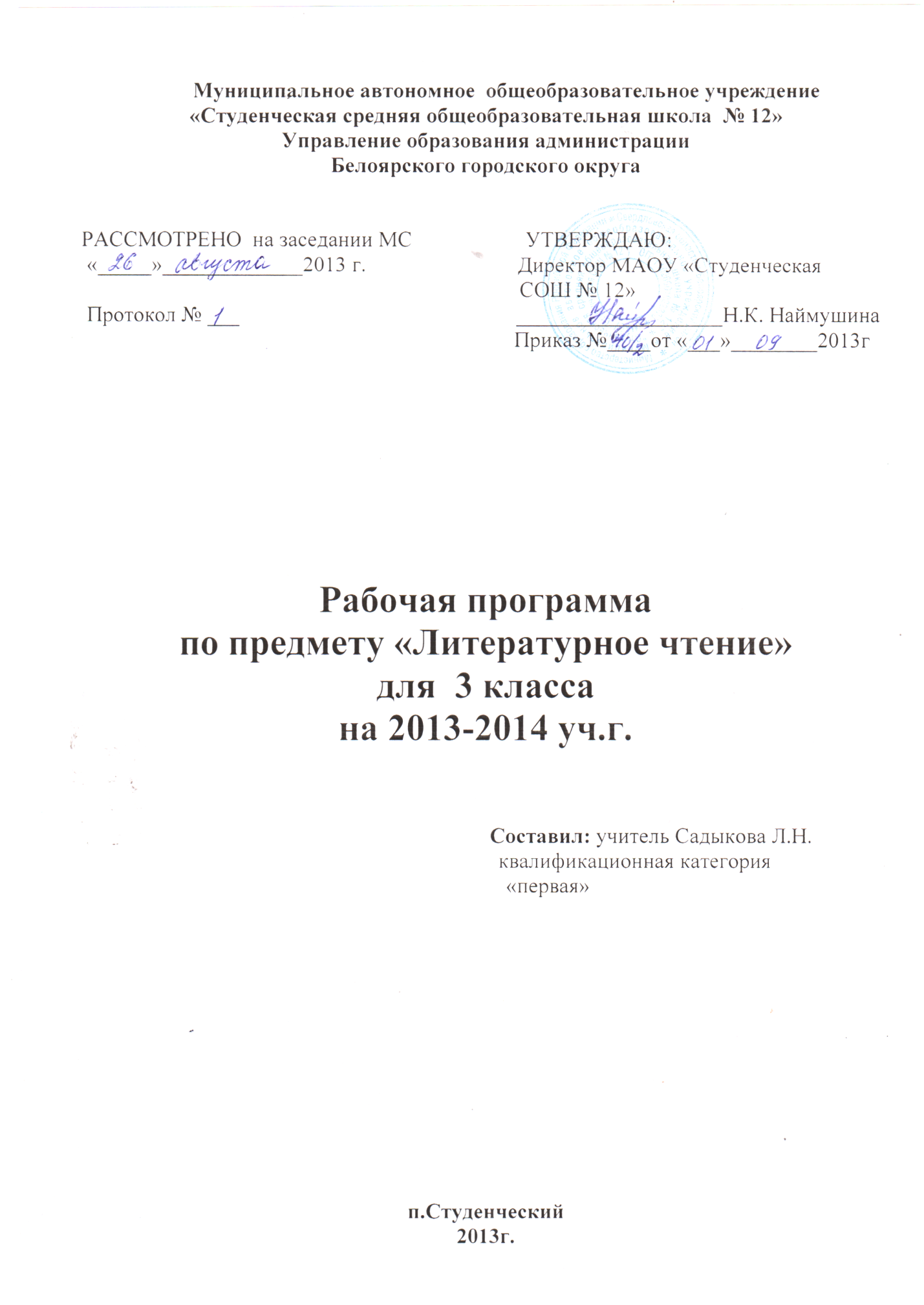 Литературное чтение, 3 класс, Климанова Л. Ф. ,Горецкий В. Г. и др.Пояснительная записка   Программа  разработана  на основе Федерального государственного образовательного стандарта начального общего образования, Концепции духовно- нравственного развития и воспитания личности гражданина России, планируемых результатов начального общего образования.  Литературное чтение - один из основных предметов в обучении младших школьников. Он формирует общеучебный навык чтения и умение работать с текстом, пробуждает интерес к чтению художественной литературы и способствует общему развитию ребенка, его духовно-нравственному и эстетическому воспитанию.  Успешность изучения курса литературного чтения  обеспечивает результативность по другим предметам начальной школы.  Курс литературного чтения направлен на достижение следующих целей:  - овладение осознанным, правильным, беглым и выразительным чтением как базовым навыком в системе образования младших школьников; совершенствование всех видов речевой деятельности, обеспечивающих умение работать с разными видами текстов; развитие интереса к чтению и книге; формирование читательского кругозора и приобретение опыта в выборе книг и самостоятельной читательской деятельности;  - развитие художественно-творческих и познавательных способностей, эмоциональной отзывчивости при чтении художественных произведений; формирование эстетического отношения к слову и умения понимать художественное произведение;  -обогащение нравственного опыта младших школьников средствами художественной литературы; формирование нравственных чувств и представлений о добре, дружбе, правде и ответственности; воспитание интереса и уважения к отечественной культуре и культуре народов других стран.  Литературное чтение как учебный предмет в начальной школе имеет большое значение в решении задач не только обучения, но и воспитания.  Важнейшим аспектом литературного чтения является формирование навыка чтения и других видов речевой деятельности учащихся. Они овладевают осознанным и выразительным чтением, чтением текстов про себя, учатся ориентироваться в книге, использовать ее для расширения своих знаний об окружающем мире.  В процессе освоения курса у младших школьников повышается уровень коммуникативной культуры: формируются умения составлять диалоги, высказывать собственное мнение, строить монолог в соответствии с речевой задачей, работать с различными видами текстов, пользоваться справочным аппаратом учебника, находить информацию в словарях, справочниках и энциклопедиях.  Курс литературного чтения пробуждает интерес учащихся к чтению художественных произведений. Внимание начинающего читателя обращается на словесно-образную природу художественного произведения, на отношение автора к героям и окружающему миру. Младшие школьники учатся чувствовать красоту поэтического слова.  Изучение предмета "Литературное чтение" решает множество важнейших задач начального обучения и готовит младшего школьника к успешному обучению в средней школе.Общая характеристика курса.  Раздел "Круг детского чтения" включает произведения устного народного творчества народов России и зарубежных стран, произведения классиков отечественной и зарубежной литературы, современных писателей России и других стран. Программа включает все основные литературные жанры: сказки, стихи, рассказы, драматические произведения.  Учащиеся работают с книгами, учатся выбирать их по своим интересам. Новые книги пополняют знания об окружающем мире, жизни сверстников, об их отношении друг к другу, труду, к Родине.  Программа предусматривает знакомство с книгой как источником различного вида информации и формирование библиографических умений.  Раздел "Виды речевой и читательской деятельности" включает все виды речевой и читательской деятельности (умение читать, слушать, говорить и писать) и работу с разными видами текстов. Раздел направлен на формирование речевой культуры учащихся, на совершенствование коммуникативных навыков, главным из которых является навык чтения.  Навык чтения. Увеличивается скорость чтения, вводится чтение про себя с воспроизведением содержания прочитанного. Учащиеся постепенно овладевают рациональными приемами чтения и понимания прочитанного, орфоэпическими и интонационными нормами чтения, слов и предложений, осваивают разные виды чтения текста и используют их в соответствии с конкретной речевой задачей.  Параллельно с формирование навыка беглого, осознанного чтения ведется работа по развитию умения постигать смысл прочитанного, обобщать и выделять главное. Учащиеся овладевают приемами выразительного чтения.   Особое место в программе отводится работе с текстом художественного произведения. На уроках чтения совершенствуется представление о текстах, учащиеся сравнивают художественные, деловые и научно-познавательные тексты, учатся соотносить заглавие с содержание текста, овладевают умение делить текст на части, озаглавливать, составлять план, различать главную и дополнительную информацию текста.    Программой предусмотрена литературоведческая пропедевтика. Учащиеся получают первоначальные представления о главной теме, идее(основной мысли) читаемого произведения , об основных жанрах  произведений( рассказ, стихотворение, сказка), особенностях малых фольклорных жанров( загадка, пословица, считалка, прибаутка).дети осваивают разные виды пересказов художественного текста: побробный, выборочный и краткий.На основе чтения и анализа прочитанного текста учащиеся осмысливают поступки, характер и речь героя, составляют его характеристику, обсуждают мотивы поведения героя, соотнося их с нормами морали, осознают духовно-нравственный смысл прочитанного произведения.   Раздел"Опыт творческой деятельности" раскрывает приемы и способы деятельности, которые помогут учащимся  адекватно воспринимать произведение  и проявлять собственные творческие способности. При работе с художественным текстом (словом) используется жизненный опыт ребенка и активизируются образные представления, возникающие в процессе чтения. Такой подход обеспечивает полноценное восприятие  произведения. Учащиеся выбирают произведения для чтения по ролям, словесного рисования ,инсценирования и декламации. Они пишут изложения и сочинения, сочиняют стихи и сказки, у них развивается интерес  к творчеству писателей.В программу 3 класса включены следующие разделы. Самое велико чудо на свете.Устное народное творчество. Поэтическая тетрадь 1.Великие русские писатели.Поэтическая тетрадь 2.Литературные сказки.Были и небылицы.Поэтическая тетрадь1.Люби живое.Поэтическая тетрадь2.Собирай по ягодке- наберешь кузовок.По страницам детских журналов "Мурзилка" и "Веселые картинки".Зарубежная литература.Место курса "Литературное чтение"  в учебном планеКурс "Литературное чтение" в 3 классе рассчитан на 136ч ( 4ч в неделю, 34 учебные недели).Результаты изучения курсаЛичностные результаты1) формирование чувства гордости за свою Родину, ее историю, становление гуманистических и демократических ценностных ориентаций многонационального российского общества;2) формирование средствами литературных произведений целостного взгляда на мир в единстве и разнообразии природы, народов, культур и религий;3) воспитание художественно-эстетического вкуса, эстетических потребностей, ценностей и чувств на основе опыта слушания и заучивания наизусть произведений художественной литератуы;4) развитие эстетических чувств, доброжелательности и эмоционально-нравственной отзывчивости, понимания и сопереживания чувствам других людей;5) формирование уважительного отношения к оному мнению, истории и культуре других народов ,выработка умения терпимо относиться к людям иной национальности;6) принятие и освоение социальной роли обучающегося, развитие мотивов учебной деятельности и формирование личностного смысла учения;7) развитие самостоятельности и личной ответственности за свои поступки ;8)наличие мотивации к творческому труду и бережному отношению к материальным и духовным ценностям, формирование установки на безопасный, здоровый образ жизни.Метапредметные результаты 1) овладение способностью принимать и сохранять цели и задачи учебной деятельности, поиска средств ее осуществления;2) освоение способов решения проблем творческого и поискового характера;3) формирование умения планировать, контролировать и оценивать учебные действия в соответствии с поставленной задачей и условиями ее реализации; определять наиболее эффективные способы достижения результата;4) формирование умения понимать причины успеха/ неуспеха учебной деятельности и способности конструктивно действовать даже в ситуациях неуспеха;5) освоение начальных форм познавательной и личностной рефлексии;6) использование знаково-символических средств представления информации для создания моделей изучаемых объектов и процессов, схем решения учебных и практических задач;7) активное использование речевых средств и средств ИКТ для решения  коммуникативных и познавательных задач;8) овладение логическими действиями сравнения, анализа, синтеза, обобщения, классификации по родовидовым признакам, установления аналогий и причинно-следственных связей, построения рассуждений, отнесения к известным понятиям;9) готовность слушать собеседника и вести диалог; готовность признавать возможность существования различных точек зрения; излагать свое мнение  и аргументировать свою точку зрения;10) определение общей цели и путей ее достижения; умение договариваться о распределении функций и ролей в совместной деятельности, адекватно оценивать свое поведение и поведение окружающих;11)овладение базовыми предметными и межпредметными понятиями, отражающими существенные связи и отношения между объектами и процессами;12) овладение навыками смыслового чтения текстов в соответствии с целями и задачами , осознанного построения речевого высказывания в соответствии с задачами коммуникации и составлении текстов в устной и письменной формах. Предметные результаты1) понимание литературы как явления национальной и мировой культуры, средства  сохранения и передачи нравственных ценностей и традиций; 2) осознание значимости чтения для личного развития; формирование представлений о Родине и ее людях, окружающем мире, культуре, первоначальных этических представлений, понятий о добре и зле, дружбе, честности; формирование потребности в систематическом чтении;3) достижение необходимого для продолжения образования уровня читательской компетентности, общего речевого развития, т. е. овладение чтением вслух и про себя, элементарными приемами анализа художественных, научно-познавательных и учебных текстов с использованием элементарных литературных понятий;4) использование разных видов чтения; умение осознанно воспринимать и оценивать содержание и специфику различных текстов, участвовать в их обсуждении, давать нравственную оценку поступков героев;5) умение самостоятельно выбирать интересующую литературу, пользоваться справочными источниками для получения дополнительной информации;6) умение использовать простейшие виды анализа различных текстов: устанавливать причинно- следственные связи и определять главную мысль произведения,  делить  текст на части, озаглавливать их, составлять простой план, находить средства выразительности, пересказывать произведение;7) умение работать с разными видами текстов, находить характерные особенности научно-познавательных, учебных и художественных произведений, умение написать отзыв на прочитанное произведение;8) развитие художественно-творческих способностей, умение создавать собственный текст на основе художественного произведения ,репродукции картин художников, иллюстраций, на основе личного опытаСодержание программыКалендарно – тематическое планирование.Внеклассное чтение Содержательные линииТребования ФГОС к планируемымРезультатам по предметуБазовый уровень( обучающийся научится)Повышенный уровень( обучающийся получит возможность научиться)Виды речевой и читательской деятельностиУмение слушать Адекватное понимание содержания звучащей речи, умение отвечать на вопросы, определение последовательности событий. Развитие умения наблюдать за выразительностью речи.Постепенный переход от слогового к плавному осмысленному, правильному  чтению целыми словами вслух. Постепенное увеличение скорости чтения. Развитие умения переходить от чтения вслух к чтению про себяОтличать текст от набора предложений. Самостоятельное определение темы и главной мысли текста. Умение работать с разными видами информацииПересказ текста, развитие умения предвосхищать ход развития сюжета, последовательность событий.осознавать смысл традиций и праздников русского народа, сохранять традиции семьи и школы, осмысленно готовится к национальным праздникам; составлять высказывания   о самых ярких и впечатляющих событиях, происходящих в дни семейных праздников,  делиться впечатлениями о праздниках с друзьями и товарищами по классу; употреблять пословицы и поговорки в учебных диалогах и высказываниях на заданную тему; читать вслух бегло, осознанно, без искажений,  выразительно, передавая своё отношение к прочитанному, выделяя при чтении важные по смыслу слова, соблюдая паузы между предложениями и частями текста; понимать и осознавать, почему поэт воспевает родную природу, какие чувства при этом испытывает, как это характеризует самого поэта; рассуждать о категориях «добро» и «зло», «красиво» и «безобразно», употреблять данные понятия и их смысловые оттенки в своих оценочных высказываниях; предлагать свои варианты разрешения конфликтных ситуаций и нравственных дилеммпользоваться элементарными приёмами анализа текста по вопросам учителя (учебника).осуществлять переход с  уровня событий  восприятия произведения к пониманию главной мысли; соотносить главную мысль произведения с пословицей или поговоркой; понимать, позицию какого героя произведения поддерживает автор, находить этому доказательства в тексте; задавать вопросы по прочитанному произведению, находить на них ответы в тексте; находить эпизод из прочитанного произведения для ответа на вопрос или подтверждения собственного мнения;делить текст на части; озаглавливать части, подробно пересказывать, опираясь на составленный под руководством  учителя план; находить книги для самостоятельного чтения в различных библиотеках (школьной, домашней, городской, виртуальной и др.); при выборе книг и поиске информации опираться на информационный аппарат книги, её элементы; получать удовольствие от самостоятельного чтения произведений различных жанров;  делиться своими впечатлениями о прочитанных книгах, участвовать в диалогах и дискуссиях о прочитанных книгах; пользоваться тематическим каталогом в школьной библиотеке.понимать значимость великих русских писателей и поэтов (Пушкина, Толстого, Чехова, Тютчева, Фета, Некрасова и др.) для русской культуры; читать вслух бегло, осознанно, без искажений, интонационно объединять слова в предложении и предложения в тексте, выражая своё отношение к содержанию и героям произведения.пользоваться элементарными приёмами анализа текста с целью его изучения и осмысления; осознавать через произведения великих мастеров слова их нравственные и эстетические ценности (добра, мира, терпения, справедливости, трудолюбия), присущие практически всем российским гражданам; эстетически воспринимать произведения литературы, замечать красивое образное слово в поэтическом тексте,  понимать, что точно подобранное автором слово способно создавать яркий и неожиданный образ. участвовать в дискуссиях на нравственные темы; подбирать примеры из прочитанных произведений, иллюстрирующие образец нравственного поведения; формулировать один вопрос проблемного характера к изучаемому тексту; находить эпизоды из разных частей  прочитанного произведения, доказывающие собственный взгляд на проблему; делить текст на части, подбирать заглавия к ним, составлять самостоятельно план для пересказа,  продумывать связки для соединения частей.домысливать образ, данный автором лишь намёком, набросанный некоторыми штрихами, создавать словесный портрет на основе авторского замысла.выбирать при выразительном чтении интонацию, темп, логическое ударение, паузы, особенности жанра (сказка сказывается, стихотворение читается с чувством, басня читается с сатирическими нотками и пр.). находить в произведениях средства художественной выразительности (сравнение, эпитет).готовить проекты о книгах и библиотеке; участвовать в книжных конференциях и выставках; пользоваться алфавитным и тематическим каталогом в городской библиотеке; пользоваться предметным и систематическим каталогом в школьной библиотеке.Творческая деятельностьЧтение по ролям,  инсценирование, устное словесное рисование, знакомство с различными способами работы с деформированным текстом, развитие умения различать состояние природы в различные времена года, настроения людей, оформлять свои мысли в устной и письменной речи.сочинять свои произведения  малых жанров устного народного творчества  в соответствии с жанровыми особенностями и индивидуальной задумкой;писать  небольшие по объему сочинения и изложения о значимости чтения в жизни человека, по пословице, по аналогии с прочитанным текстом – повествованием. пересказывать содержание произведения  выборочно и сжато.сказывать русские народные сказки, находить в них непреходящие нравственные ценности русского человека, осознавать русские национальные традиции и праздники, описываемые в народных сказках.пересказывать содержание произведения подробно, выборочно и кратко, опираясь на самостоятельно составленный план;  соблюдать при пересказе логическую последовательность и точность изложения событий; составлять план, озаглавливать текст; пересказывать текст, включающий элементы описания (природы, внешнего вида героя, обстановки) или рассуждения; пересказывать текст от 3-го лица; составлять рассказы об особенностях национальных праздников и традиций на основе прочитанных произведений (фольклора, летописей, былин, житийных рассказов).подбирать материалы для проекта, записывать пословицы, поговорки,  высказывания мудрецов, известных писателей, артистов, учёных по данной теме, делать подборку наиболее понравившихся, осмыслять их, переводить в принципы жизни; готовить проекты на тему «Русские национальные праздники», «Русские традиции и обряды», «Православные праздники на Руси» и др.; участвовать в литературных викторинах, конкурсах чтецов, литературных праздниках, посвящаемых великим русским поэтам; участвовать в читательских конференциях.писать отзыв на прочитанную книгу.Литературоведческая пропедевтика Нахождение в тексте с помощью учителя синонимов, антонимов, эпитетов и осмысление их значения. Сравнение прозаической и стихотворной речи, жанровое разнообразие произведений: малые жанры (колыбельные песни, потешки, пословицы, поговорки, загадки, сказки. Сказки о животных, бытовые, волшебные, литературные(авторские). Рассказ, стихотворение, басня – общее представление о жанре.понимать особенности стихотворения: расположение строк, рифму, ритм; определять героев басни, характеризовать их, понимать мораль и разъяснять её своими словами; соотносить с пословицами и поговорками; понимать, позицию какого героя произведения поддерживает автор, находить этому доказательства в тексте.осмыслять специфику народной и литературной сказки, рассказа и басни, лирического стихотворения; различать народную и литературную сказки, находить в тексте доказательства различия и сходства.находить в произведении средства художественной выразительности (сравнение, олицетворение).сравнивать, сопоставлять, делать элементарный анализ различных текстов, используя ряд литературоведческих понятий (фольклорная и авторская литература, структура текста, герой, автор) и средств художественной выразительности (сравнение, олицетворение, метафора);определять позиции героев и позицию автора художественного текста;создавать прозаический или поэтический текст по аналогии на основе авторского текста, используя средства художественной выразительности. Круг детского чтенияПроизведения устного народного творчества разных народов. Знакомство с творчеством А,С, Пушкина, М,Ю, Лермонтова Л.Н.Толстого и других классиков детской литературы и зарубежной литературы, доступной для детского восприятия. Основные темы детского чтения: фольклор разных народов, произведения о Родине, природе, детях, братьях наших меньших, добре, дружбе, честности, юмористические произведенияориентироваться в книге по оглавлению, находить форзац, главы учебника;- выделять основную тему произведения, для краткого описания литературного произведения и книги, грамотно использовать понятия: “сюжет”, “герои”, “персонажи”, “образ”, “эпизод”, “репродукция”, “эпиграф” и др.;- находить разделы “Твой город”, “Проверь себя”, ориентироваться в заданиях учебника по значкам;- пользоваться словарем учебника и справочной литературой, выполняя задания “Прочитай дополнительно”;- дополнительно ознакомиться с произведениями в хрестоматии;- представлять тематическое многообразие литературы разных времен и народов.  - различать тематику книг, понимать назначение различных книг;- ориентироваться в мире детской литературы на основе знакомства с произведениями отечественной литературы;- определять особенности произведений зарубежной литературы;- рассказывать ( в том числе по плану) о прочитанных самостоятельно произведениях, книгах;- ориентироваться в публичной библиотеке;- называть одно периодическое детское литературно – художественное издание. В результате изучения литературного чтения ученик должензнать/понимать:наизусть не менее 15 стихотворений; названия, основное содержание изученных литературных произведений, их авторов;элементы книги (обложка, оглавление, титульный лист, иллюстрация).уметь:повышать и понижать голос в соответствии со знаками препинания и характером содержания;соблюдать паузы  и выбирать темп чтения в зависимости от смысла читаемого;определять тему и главную мысль произведения;воспроизводить содержание текста по вопросам или картинному плану, данному в учебнике;подробно пересказывать небольшие произведения с отчетливо выраженным сюжетом;отвечать на вопросы по содержанию текста, находить в нем предложения, подтверждающие устное высказывание;раскрывать содержание иллюстраций к произведению; соотносить их с отрывками рассказа, находить в тексте слова соответствующие им;делить текст на части, озаглавливать их, выявлять основную мысль прочитанного;сопоставлять слова близкие по значению; понимать значение слов и выражений в контексте: различать простейшие случаи многозначности слов, отыскивать в тексте слов и выражений, характеризующих событие, действующих лиц, картины природы;ориентироваться в учебной книге: знакомство с содержанием; нахождение в нем названия нужного произведения; умение пользоваться заданиями и вопросами, помещёнными в учебных книгах;читать стихотворные произведения наизусть (по выбору);различать жанры художественной литературы (сказка, рассказ, басня), различать сказки народные и литературные; приводить примеры произведений фольклора (пословицы, загадки, сказки).овладеть навыками сознательного, правильного и выразительного чтения целыми словами при темпе громкого чтения незнакомого текста не ниже 70 – 75  слов в минутуИспользовать приобретённые знания и умения в практической деятельности и повседневной жизни для:самостоятельного чтения книг;высказывания оценочных суждений о прочитанном произведении (герое, событии);самостоятельного выбора и определения содержания книги по её элементам;работы с различными источниками информации (словарями, справочниками, в том числе на электронных носителях).№ п/пТемаКол – во час.ДатаХарактеристика деятельностиФормируемые УУДИнструментарий для оценки деятельностиПримечаниеСамое великое чудо на свете.Прогнозировать содержание раздела, планировать работу по теме, читать текст вслух целыми словами, находить необходимую информацию,  обобщать её, находить книги в школьной библиотеке, придумывать рассказы, участвовать в работе пары, группы, договариваться друг с другом, принимать позицию собеседника, проверять себя и самостоятельно оценивать свои результаты.Личностные-посещать по – своему желанию библиотеку для подготовки к урокам чтения, самостоятельно выполнять домашнее задание по литературному чтению, Проявлять доброжелательность по отношению к одноклассникам в спорах и дискуссиях.Регулятивные - формулировать учебную задачу и стараться её выполнить, Читать в соответствии с целью чтения,Анализировать причины успеха/неуспеха с помощью оценочных шкал, фиксировать причины неудач, пути их исправления.Познавательные- анализировать литературный текст с опорой на вопросы, проявлять индивидуальные творческие способности.Коммуникативные - строить рассуждения и доказательство своей точки зрения 7 – 8 предложений, проявлять терпимость к альтернативному мнению, работать в паре и группе.1Рукописные книги Древней Руси.1Прогнозировать содержание раздела, планировать работу по теме, читать текст вслух целыми словами, находить необходимую информацию,  обобщать её, находить книги в школьной библиотеке, придумывать рассказы, участвовать в работе пары, группы, договариваться друг с другом, принимать позицию собеседника, проверять себя и самостоятельно оценивать свои результаты.Личностные-посещать по – своему желанию библиотеку для подготовки к урокам чтения, самостоятельно выполнять домашнее задание по литературному чтению, Проявлять доброжелательность по отношению к одноклассникам в спорах и дискуссиях.Регулятивные - формулировать учебную задачу и стараться её выполнить, Читать в соответствии с целью чтения,Анализировать причины успеха/неуспеха с помощью оценочных шкал, фиксировать причины неудач, пути их исправления.Познавательные- анализировать литературный текст с опорой на вопросы, проявлять индивидуальные творческие способности.Коммуникативные - строить рассуждения и доказательство своей точки зрения 7 – 8 предложений, проявлять терпимость к альтернативному мнению, работать в паре и группе.2Первопечатник Иван Фёдоров.1Прогнозировать содержание раздела, планировать работу по теме, читать текст вслух целыми словами, находить необходимую информацию,  обобщать её, находить книги в школьной библиотеке, придумывать рассказы, участвовать в работе пары, группы, договариваться друг с другом, принимать позицию собеседника, проверять себя и самостоятельно оценивать свои результаты.Личностные-посещать по – своему желанию библиотеку для подготовки к урокам чтения, самостоятельно выполнять домашнее задание по литературному чтению, Проявлять доброжелательность по отношению к одноклассникам в спорах и дискуссиях.Регулятивные - формулировать учебную задачу и стараться её выполнить, Читать в соответствии с целью чтения,Анализировать причины успеха/неуспеха с помощью оценочных шкал, фиксировать причины неудач, пути их исправления.Познавательные- анализировать литературный текст с опорой на вопросы, проявлять индивидуальные творческие способности.Коммуникативные - строить рассуждения и доказательство своей точки зрения 7 – 8 предложений, проявлять терпимость к альтернативному мнению, работать в паре и группе.3Обобщение по разделу”Самое великое чудо на свете”. Проверь себя. Стр12.Тест.1Прогнозировать содержание раздела, планировать работу по теме, читать текст вслух целыми словами, находить необходимую информацию,  обобщать её, находить книги в школьной библиотеке, придумывать рассказы, участвовать в работе пары, группы, договариваться друг с другом, принимать позицию собеседника, проверять себя и самостоятельно оценивать свои результаты.Личностные-посещать по – своему желанию библиотеку для подготовки к урокам чтения, самостоятельно выполнять домашнее задание по литературному чтению, Проявлять доброжелательность по отношению к одноклассникам в спорах и дискуссиях.Регулятивные - формулировать учебную задачу и стараться её выполнить, Читать в соответствии с целью чтения,Анализировать причины успеха/неуспеха с помощью оценочных шкал, фиксировать причины неудач, пути их исправления.Познавательные- анализировать литературный текст с опорой на вопросы, проявлять индивидуальные творческие способности.Коммуникативные - строить рассуждения и доказательство своей точки зрения 7 – 8 предложений, проявлять терпимость к альтернативному мнению, работать в паре и группе.Проверь себяТестУстное народное творчество.14 час.Прогнозировать содержание раздела, планировать работу по теме, различать виды устного народного творчества, воспроизводить наизусть текст русских народных песен, принимать участие в коллективном сочинении сказок, ускорять или замедлять темп чтения, сравнивать содержание сказок, делить текст на части, пересказывать текст по самостоятельно составленному плану, называть основные черты характера героев сказок, участвовать в работе пары, группы, договариваться друг с другом, принимать позицию собеседника, проверять себя и самостоятельно оценивать свои результаты..Личностные - находить произведения УНТ , произведения писателей и поэтов других  народов, читать их, знакомить с ними слушателей (класс), находить общее с русской культурой, осознавать общность нравственных ценностей.,Осознанно готовиться к урокам литературного чтения, выполнять задания, формулировать вопросы и задания для одноклассников, предлагать варианты литературно – творческих работ, находить необычные повороты речи, эпитеты, сравнения, испытывать при этом чувство радости, что увидел, заметил, осознавать эстетическую ценность каждого изучаемого произведения.Познавательные - анализировать литературный текст с опорой на вопросы, проявлять индивидуальные творческие способности.,  - выявлять основную мысль произведения, формулировать её на уровне обобщенияСравнивать  и сопоставлять произведения между собой, называя общее и различное в них (сказку бытовую и волшебную, сказку бытовую и басню, басню и рассказ).Отбирать из ряда пословиц (поговорок) нужные для фиксации смысла произведения,Проявлять индивидуальные творческие способности при составлении рассказов, небольших стихотворений, басен, в процессе чтения по ролям и инсценировании, при выполнении проектных заданий.Регулятивные - Формулировать учебную задачу урока в минигруппе (паре), принимать её, сохранять на протяжении всего урока, периодически сверяя свои учебные действия с заданной задачей,. Оценивать свои достижения и результаты  сверстников в группе (паре) по выработанным критериям и выбранным формам оценивания (шкалы, лесенки, баллы и пр.).Коммуникативные - Анализировать причины успеха/неуспеха с помощью оценочных шкал  и знаковой системы («+» и «-», «?»).  Фиксировать причины неудач в устной форме в  группе или паре. Предлагать варианты устранения причин неудач на уроке. Осознавать смысл и назначение позитивных установок на успешную работу, пользоваться ими в случае неудачи на уроке, проговаривая во внешней речи.. 4Русские народные сказки.1Прогнозировать содержание раздела, планировать работу по теме, различать виды устного народного творчества, воспроизводить наизусть текст русских народных песен, принимать участие в коллективном сочинении сказок, ускорять или замедлять темп чтения, сравнивать содержание сказок, делить текст на части, пересказывать текст по самостоятельно составленному плану, называть основные черты характера героев сказок, участвовать в работе пары, группы, договариваться друг с другом, принимать позицию собеседника, проверять себя и самостоятельно оценивать свои результаты..Личностные - находить произведения УНТ , произведения писателей и поэтов других  народов, читать их, знакомить с ними слушателей (класс), находить общее с русской культурой, осознавать общность нравственных ценностей.,Осознанно готовиться к урокам литературного чтения, выполнять задания, формулировать вопросы и задания для одноклассников, предлагать варианты литературно – творческих работ, находить необычные повороты речи, эпитеты, сравнения, испытывать при этом чувство радости, что увидел, заметил, осознавать эстетическую ценность каждого изучаемого произведения.Познавательные - анализировать литературный текст с опорой на вопросы, проявлять индивидуальные творческие способности.,  - выявлять основную мысль произведения, формулировать её на уровне обобщенияСравнивать  и сопоставлять произведения между собой, называя общее и различное в них (сказку бытовую и волшебную, сказку бытовую и басню, басню и рассказ).Отбирать из ряда пословиц (поговорок) нужные для фиксации смысла произведения,Проявлять индивидуальные творческие способности при составлении рассказов, небольших стихотворений, басен, в процессе чтения по ролям и инсценировании, при выполнении проектных заданий.Регулятивные - Формулировать учебную задачу урока в минигруппе (паре), принимать её, сохранять на протяжении всего урока, периодически сверяя свои учебные действия с заданной задачей,. Оценивать свои достижения и результаты  сверстников в группе (паре) по выработанным критериям и выбранным формам оценивания (шкалы, лесенки, баллы и пр.).Коммуникативные - Анализировать причины успеха/неуспеха с помощью оценочных шкал  и знаковой системы («+» и «-», «?»).  Фиксировать причины неудач в устной форме в  группе или паре. Предлагать варианты устранения причин неудач на уроке. Осознавать смысл и назначение позитивных установок на успешную работу, пользоваться ими в случае неудачи на уроке, проговаривая во внешней речи.. 5Докучные сказки.1Прогнозировать содержание раздела, планировать работу по теме, различать виды устного народного творчества, воспроизводить наизусть текст русских народных песен, принимать участие в коллективном сочинении сказок, ускорять или замедлять темп чтения, сравнивать содержание сказок, делить текст на части, пересказывать текст по самостоятельно составленному плану, называть основные черты характера героев сказок, участвовать в работе пары, группы, договариваться друг с другом, принимать позицию собеседника, проверять себя и самостоятельно оценивать свои результаты..Личностные - находить произведения УНТ , произведения писателей и поэтов других  народов, читать их, знакомить с ними слушателей (класс), находить общее с русской культурой, осознавать общность нравственных ценностей.,Осознанно готовиться к урокам литературного чтения, выполнять задания, формулировать вопросы и задания для одноклассников, предлагать варианты литературно – творческих работ, находить необычные повороты речи, эпитеты, сравнения, испытывать при этом чувство радости, что увидел, заметил, осознавать эстетическую ценность каждого изучаемого произведения.Познавательные - анализировать литературный текст с опорой на вопросы, проявлять индивидуальные творческие способности.,  - выявлять основную мысль произведения, формулировать её на уровне обобщенияСравнивать  и сопоставлять произведения между собой, называя общее и различное в них (сказку бытовую и волшебную, сказку бытовую и басню, басню и рассказ).Отбирать из ряда пословиц (поговорок) нужные для фиксации смысла произведения,Проявлять индивидуальные творческие способности при составлении рассказов, небольших стихотворений, басен, в процессе чтения по ролям и инсценировании, при выполнении проектных заданий.Регулятивные - Формулировать учебную задачу урока в минигруппе (паре), принимать её, сохранять на протяжении всего урока, периодически сверяя свои учебные действия с заданной задачей,. Оценивать свои достижения и результаты  сверстников в группе (паре) по выработанным критериям и выбранным формам оценивания (шкалы, лесенки, баллы и пр.).Коммуникативные - Анализировать причины успеха/неуспеха с помощью оценочных шкал  и знаковой системы («+» и «-», «?»).  Фиксировать причины неудач в устной форме в  группе или паре. Предлагать варианты устранения причин неудач на уроке. Осознавать смысл и назначение позитивных установок на успешную работу, пользоваться ими в случае неудачи на уроке, проговаривая во внешней речи.. 6 - 7Русская народная сказка ”Сестрица Алёнушка и братец Иванушка”.2Прогнозировать содержание раздела, планировать работу по теме, различать виды устного народного творчества, воспроизводить наизусть текст русских народных песен, принимать участие в коллективном сочинении сказок, ускорять или замедлять темп чтения, сравнивать содержание сказок, делить текст на части, пересказывать текст по самостоятельно составленному плану, называть основные черты характера героев сказок, участвовать в работе пары, группы, договариваться друг с другом, принимать позицию собеседника, проверять себя и самостоятельно оценивать свои результаты..Личностные - находить произведения УНТ , произведения писателей и поэтов других  народов, читать их, знакомить с ними слушателей (класс), находить общее с русской культурой, осознавать общность нравственных ценностей.,Осознанно готовиться к урокам литературного чтения, выполнять задания, формулировать вопросы и задания для одноклассников, предлагать варианты литературно – творческих работ, находить необычные повороты речи, эпитеты, сравнения, испытывать при этом чувство радости, что увидел, заметил, осознавать эстетическую ценность каждого изучаемого произведения.Познавательные - анализировать литературный текст с опорой на вопросы, проявлять индивидуальные творческие способности.,  - выявлять основную мысль произведения, формулировать её на уровне обобщенияСравнивать  и сопоставлять произведения между собой, называя общее и различное в них (сказку бытовую и волшебную, сказку бытовую и басню, басню и рассказ).Отбирать из ряда пословиц (поговорок) нужные для фиксации смысла произведения,Проявлять индивидуальные творческие способности при составлении рассказов, небольших стихотворений, басен, в процессе чтения по ролям и инсценировании, при выполнении проектных заданий.Регулятивные - Формулировать учебную задачу урока в минигруппе (паре), принимать её, сохранять на протяжении всего урока, периодически сверяя свои учебные действия с заданной задачей,. Оценивать свои достижения и результаты  сверстников в группе (паре) по выработанным критериям и выбранным формам оценивания (шкалы, лесенки, баллы и пр.).Коммуникативные - Анализировать причины успеха/неуспеха с помощью оценочных шкал  и знаковой системы («+» и «-», «?»).  Фиксировать причины неудач в устной форме в  группе или паре. Предлагать варианты устранения причин неудач на уроке. Осознавать смысл и назначение позитивных установок на успешную работу, пользоваться ими в случае неудачи на уроке, проговаривая во внешней речи.. 8 - 9“Иван царевич и серый волк”. Русская народная сказка.2Прогнозировать содержание раздела, планировать работу по теме, различать виды устного народного творчества, воспроизводить наизусть текст русских народных песен, принимать участие в коллективном сочинении сказок, ускорять или замедлять темп чтения, сравнивать содержание сказок, делить текст на части, пересказывать текст по самостоятельно составленному плану, называть основные черты характера героев сказок, участвовать в работе пары, группы, договариваться друг с другом, принимать позицию собеседника, проверять себя и самостоятельно оценивать свои результаты..Личностные - находить произведения УНТ , произведения писателей и поэтов других  народов, читать их, знакомить с ними слушателей (класс), находить общее с русской культурой, осознавать общность нравственных ценностей.,Осознанно готовиться к урокам литературного чтения, выполнять задания, формулировать вопросы и задания для одноклассников, предлагать варианты литературно – творческих работ, находить необычные повороты речи, эпитеты, сравнения, испытывать при этом чувство радости, что увидел, заметил, осознавать эстетическую ценность каждого изучаемого произведения.Познавательные - анализировать литературный текст с опорой на вопросы, проявлять индивидуальные творческие способности.,  - выявлять основную мысль произведения, формулировать её на уровне обобщенияСравнивать  и сопоставлять произведения между собой, называя общее и различное в них (сказку бытовую и волшебную, сказку бытовую и басню, басню и рассказ).Отбирать из ряда пословиц (поговорок) нужные для фиксации смысла произведения,Проявлять индивидуальные творческие способности при составлении рассказов, небольших стихотворений, басен, в процессе чтения по ролям и инсценировании, при выполнении проектных заданий.Регулятивные - Формулировать учебную задачу урока в минигруппе (паре), принимать её, сохранять на протяжении всего урока, периодически сверяя свои учебные действия с заданной задачей,. Оценивать свои достижения и результаты  сверстников в группе (паре) по выработанным критериям и выбранным формам оценивания (шкалы, лесенки, баллы и пр.).Коммуникативные - Анализировать причины успеха/неуспеха с помощью оценочных шкал  и знаковой системы («+» и «-», «?»).  Фиксировать причины неудач в устной форме в  группе или паре. Предлагать варианты устранения причин неудач на уроке. Осознавать смысл и назначение позитивных установок на успешную работу, пользоваться ими в случае неудачи на уроке, проговаривая во внешней речи.. 10“Сивка - Бурка”. Русская народная сказка. Тест.2Прогнозировать содержание раздела, планировать работу по теме, различать виды устного народного творчества, воспроизводить наизусть текст русских народных песен, принимать участие в коллективном сочинении сказок, ускорять или замедлять темп чтения, сравнивать содержание сказок, делить текст на части, пересказывать текст по самостоятельно составленному плану, называть основные черты характера героев сказок, участвовать в работе пары, группы, договариваться друг с другом, принимать позицию собеседника, проверять себя и самостоятельно оценивать свои результаты..Личностные - находить произведения УНТ , произведения писателей и поэтов других  народов, читать их, знакомить с ними слушателей (класс), находить общее с русской культурой, осознавать общность нравственных ценностей.,Осознанно готовиться к урокам литературного чтения, выполнять задания, формулировать вопросы и задания для одноклассников, предлагать варианты литературно – творческих работ, находить необычные повороты речи, эпитеты, сравнения, испытывать при этом чувство радости, что увидел, заметил, осознавать эстетическую ценность каждого изучаемого произведения.Познавательные - анализировать литературный текст с опорой на вопросы, проявлять индивидуальные творческие способности.,  - выявлять основную мысль произведения, формулировать её на уровне обобщенияСравнивать  и сопоставлять произведения между собой, называя общее и различное в них (сказку бытовую и волшебную, сказку бытовую и басню, басню и рассказ).Отбирать из ряда пословиц (поговорок) нужные для фиксации смысла произведения,Проявлять индивидуальные творческие способности при составлении рассказов, небольших стихотворений, басен, в процессе чтения по ролям и инсценировании, при выполнении проектных заданий.Регулятивные - Формулировать учебную задачу урока в минигруппе (паре), принимать её, сохранять на протяжении всего урока, периодически сверяя свои учебные действия с заданной задачей,. Оценивать свои достижения и результаты  сверстников в группе (паре) по выработанным критериям и выбранным формам оценивания (шкалы, лесенки, баллы и пр.).Коммуникативные - Анализировать причины успеха/неуспеха с помощью оценочных шкал  и знаковой системы («+» и «-», «?»).  Фиксировать причины неудач в устной форме в  группе или паре. Предлагать варианты устранения причин неудач на уроке. Осознавать смысл и назначение позитивных установок на успешную работу, пользоваться ими в случае неудачи на уроке, проговаривая во внешней речи.. тест11Обобщение по теме: Устное народное творчество. Проверь себя. Стр. 51 – 55.1Прогнозировать содержание раздела, планировать работу по теме, различать виды устного народного творчества, воспроизводить наизусть текст русских народных песен, принимать участие в коллективном сочинении сказок, ускорять или замедлять темп чтения, сравнивать содержание сказок, делить текст на части, пересказывать текст по самостоятельно составленному плану, называть основные черты характера героев сказок, участвовать в работе пары, группы, договариваться друг с другом, принимать позицию собеседника, проверять себя и самостоятельно оценивать свои результаты..Личностные - находить произведения УНТ , произведения писателей и поэтов других  народов, читать их, знакомить с ними слушателей (класс), находить общее с русской культурой, осознавать общность нравственных ценностей.,Осознанно готовиться к урокам литературного чтения, выполнять задания, формулировать вопросы и задания для одноклассников, предлагать варианты литературно – творческих работ, находить необычные повороты речи, эпитеты, сравнения, испытывать при этом чувство радости, что увидел, заметил, осознавать эстетическую ценность каждого изучаемого произведения.Познавательные - анализировать литературный текст с опорой на вопросы, проявлять индивидуальные творческие способности.,  - выявлять основную мысль произведения, формулировать её на уровне обобщенияСравнивать  и сопоставлять произведения между собой, называя общее и различное в них (сказку бытовую и волшебную, сказку бытовую и басню, басню и рассказ).Отбирать из ряда пословиц (поговорок) нужные для фиксации смысла произведения,Проявлять индивидуальные творческие способности при составлении рассказов, небольших стихотворений, басен, в процессе чтения по ролям и инсценировании, при выполнении проектных заданий.Регулятивные - Формулировать учебную задачу урока в минигруппе (паре), принимать её, сохранять на протяжении всего урока, периодически сверяя свои учебные действия с заданной задачей,. Оценивать свои достижения и результаты  сверстников в группе (паре) по выработанным критериям и выбранным формам оценивания (шкалы, лесенки, баллы и пр.).Коммуникативные - Анализировать причины успеха/неуспеха с помощью оценочных шкал  и знаковой системы («+» и «-», «?»).  Фиксировать причины неудач в устной форме в  группе или паре. Предлагать варианты устранения причин неудач на уроке. Осознавать смысл и назначение позитивных установок на успешную работу, пользоваться ими в случае неудачи на уроке, проговаривая во внешней речи.. Проверь себяПоэтическая тетрадь 1.11 часов12Как научиться читать стихи. Я Смоленский.1Прогнозировать содержание раздела, читать выразительно стихи, определять различные средства выразительности, сочинять свои стихи, участвовать в работе группы, читать свои стихи друг другу, , самостоятельно оценивать свои результаты.Познавательные: - Замечать в литературных текстах сравнения и эпитеты, анализировать их назначение в тексте,Регулятивные: - Формулировать учебную задачу урока в минигруппе (паре), принимать её, сохранять на протяжении всего урока,Коммуникативные: Строить рассуждение и доказательство своей точки зрения из 7-8 предложений, проявлять активность и стремление высказываться, задавать вопросыЛичностные - Знать наизусть 2-3 стихотворения о Родине, красоте её природы, читать их выразительно, передавая самые позитивные чувства к своей Родине.13Ф.И. Тютчев:”Весенняя гроза” “Листья”1Прогнозировать содержание раздела, читать выразительно стихи, определять различные средства выразительности, сочинять свои стихи, участвовать в работе группы, читать свои стихи друг другу, , самостоятельно оценивать свои результаты.Познавательные: - Замечать в литературных текстах сравнения и эпитеты, анализировать их назначение в тексте,Регулятивные: - Формулировать учебную задачу урока в минигруппе (паре), принимать её, сохранять на протяжении всего урока,Коммуникативные: Строить рассуждение и доказательство своей точки зрения из 7-8 предложений, проявлять активность и стремление высказываться, задавать вопросыЛичностные - Знать наизусть 2-3 стихотворения о Родине, красоте её природы, читать их выразительно, передавая самые позитивные чувства к своей Родине.14А.А. Фет “Глянь – ка, мама, из окошка”, “Зреет рожь над жаркой нивой”.1Прогнозировать содержание раздела, читать выразительно стихи, определять различные средства выразительности, сочинять свои стихи, участвовать в работе группы, читать свои стихи друг другу, , самостоятельно оценивать свои результаты.Познавательные: - Замечать в литературных текстах сравнения и эпитеты, анализировать их назначение в тексте,Регулятивные: - Формулировать учебную задачу урока в минигруппе (паре), принимать её, сохранять на протяжении всего урока,Коммуникативные: Строить рассуждение и доказательство своей точки зрения из 7-8 предложений, проявлять активность и стремление высказываться, задавать вопросыЛичностные - Знать наизусть 2-3 стихотворения о Родине, красоте её природы, читать их выразительно, передавая самые позитивные чувства к своей Родине.15И.С. Никитин”Полно, степь моя”.1Прогнозировать содержание раздела, читать выразительно стихи, определять различные средства выразительности, сочинять свои стихи, участвовать в работе группы, читать свои стихи друг другу, , самостоятельно оценивать свои результаты.Познавательные: - Замечать в литературных текстах сравнения и эпитеты, анализировать их назначение в тексте,Регулятивные: - Формулировать учебную задачу урока в минигруппе (паре), принимать её, сохранять на протяжении всего урока,Коммуникативные: Строить рассуждение и доказательство своей точки зрения из 7-8 предложений, проявлять активность и стремление высказываться, задавать вопросыЛичностные - Знать наизусть 2-3 стихотворения о Родине, красоте её природы, читать их выразительно, передавая самые позитивные чувства к своей Родине.16И С. Никитин”Встреча зимы”.1Прогнозировать содержание раздела, читать выразительно стихи, определять различные средства выразительности, сочинять свои стихи, участвовать в работе группы, читать свои стихи друг другу, , самостоятельно оценивать свои результаты.Познавательные: - Замечать в литературных текстах сравнения и эпитеты, анализировать их назначение в тексте,Регулятивные: - Формулировать учебную задачу урока в минигруппе (паре), принимать её, сохранять на протяжении всего урока,Коммуникативные: Строить рассуждение и доказательство своей точки зрения из 7-8 предложений, проявлять активность и стремление высказываться, задавать вопросыЛичностные - Знать наизусть 2-3 стихотворения о Родине, красоте её природы, читать их выразительно, передавая самые позитивные чувства к своей Родине.17И.З. Суриков “Детство”.1Прогнозировать содержание раздела, читать выразительно стихи, определять различные средства выразительности, сочинять свои стихи, участвовать в работе группы, читать свои стихи друг другу, , самостоятельно оценивать свои результаты.Познавательные: - Замечать в литературных текстах сравнения и эпитеты, анализировать их назначение в тексте,Регулятивные: - Формулировать учебную задачу урока в минигруппе (паре), принимать её, сохранять на протяжении всего урока,Коммуникативные: Строить рассуждение и доказательство своей точки зрения из 7-8 предложений, проявлять активность и стремление высказываться, задавать вопросыЛичностные - Знать наизусть 2-3 стихотворения о Родине, красоте её природы, читать их выразительно, передавая самые позитивные чувства к своей Родине.18И.З. Суриков”Зима”.1Прогнозировать содержание раздела, читать выразительно стихи, определять различные средства выразительности, сочинять свои стихи, участвовать в работе группы, читать свои стихи друг другу, , самостоятельно оценивать свои результаты.Познавательные: - Замечать в литературных текстах сравнения и эпитеты, анализировать их назначение в тексте,Регулятивные: - Формулировать учебную задачу урока в минигруппе (паре), принимать её, сохранять на протяжении всего урока,Коммуникативные: Строить рассуждение и доказательство своей точки зрения из 7-8 предложений, проявлять активность и стремление высказываться, задавать вопросыЛичностные - Знать наизусть 2-3 стихотворения о Родине, красоте её природы, читать их выразительно, передавая самые позитивные чувства к своей Родине.19Обобщение по разделу: Поэтическая тетрадь 1. Проверь себя.стр. 78 – 80.1Прогнозировать содержание раздела, читать выразительно стихи, определять различные средства выразительности, сочинять свои стихи, участвовать в работе группы, читать свои стихи друг другу, , самостоятельно оценивать свои результаты.Познавательные: - Замечать в литературных текстах сравнения и эпитеты, анализировать их назначение в тексте,Регулятивные: - Формулировать учебную задачу урока в минигруппе (паре), принимать её, сохранять на протяжении всего урока,Коммуникативные: Строить рассуждение и доказательство своей точки зрения из 7-8 предложений, проявлять активность и стремление высказываться, задавать вопросыЛичностные - Знать наизусть 2-3 стихотворения о Родине, красоте её природы, читать их выразительно, передавая самые позитивные чувства к своей Родине.Проверь себяВеликие русские писатели.20А.С. Пушкин .Отрывки из романов.1Прогнозировать содержание раздела, читать вслух и про себя, постепенно увеличивая темп, понимать содержание прочитанного, объяснять значение некоторых слов, использовать средства художественной выразительности, знать особенности литературной сказки, определять нравственный смысл, давать характеристику героев, сравнивать рассказ описание и рассказ – рассуждение, определять особенности басни, представлять героев басни, характеризовать героев басни, инсценировать басню, проверять себя самостоятельно и оценивать достижения.Личностные Находить необычные сравнительные обороты, необычные эпитеты, испытывать при этом чувство радости и удовольствия от того, что заметил.ПознавательныеОпределять основную идею произведения (эпического и лирического), осознавать смысл образных слов и выражений, понимать, какую информацию о чувствах и настроении автора они несут, выявлять отношение автора к описываемым событиям и героям произведения.Регулятивные Оценивать свои достижения и результаты  сверстников в группе (паре) по выработанным критериям и выбранным формам оценивания (шкалы, лесенки, баллы и пр.), КоммуникативныеСтроить диалог в паре или группе, задавать вопросы на осмысление нравственной проблемы.20А.С. Пушкин .Отрывки из романов.1Прогнозировать содержание раздела, читать вслух и про себя, постепенно увеличивая темп, понимать содержание прочитанного, объяснять значение некоторых слов, использовать средства художественной выразительности, знать особенности литературной сказки, определять нравственный смысл, давать характеристику героев, сравнивать рассказ описание и рассказ – рассуждение, определять особенности басни, представлять героев басни, характеризовать героев басни, инсценировать басню, проверять себя самостоятельно и оценивать достижения.Личностные Находить необычные сравнительные обороты, необычные эпитеты, испытывать при этом чувство радости и удовольствия от того, что заметил.ПознавательныеОпределять основную идею произведения (эпического и лирического), осознавать смысл образных слов и выражений, понимать, какую информацию о чувствах и настроении автора они несут, выявлять отношение автора к описываемым событиям и героям произведения.Регулятивные Оценивать свои достижения и результаты  сверстников в группе (паре) по выработанным критериям и выбранным формам оценивания (шкалы, лесенки, баллы и пр.), КоммуникативныеСтроить диалог в паре или группе, задавать вопросы на осмысление нравственной проблемы.21  А.С.Пушкин “Зимнее утро”.1Прогнозировать содержание раздела, читать вслух и про себя, постепенно увеличивая темп, понимать содержание прочитанного, объяснять значение некоторых слов, использовать средства художественной выразительности, знать особенности литературной сказки, определять нравственный смысл, давать характеристику героев, сравнивать рассказ описание и рассказ – рассуждение, определять особенности басни, представлять героев басни, характеризовать героев басни, инсценировать басню, проверять себя самостоятельно и оценивать достижения.Личностные Находить необычные сравнительные обороты, необычные эпитеты, испытывать при этом чувство радости и удовольствия от того, что заметил.ПознавательныеОпределять основную идею произведения (эпического и лирического), осознавать смысл образных слов и выражений, понимать, какую информацию о чувствах и настроении автора они несут, выявлять отношение автора к описываемым событиям и героям произведения.Регулятивные Оценивать свои достижения и результаты  сверстников в группе (паре) по выработанным критериям и выбранным формам оценивания (шкалы, лесенки, баллы и пр.), КоммуникативныеСтроить диалог в паре или группе, задавать вопросы на осмысление нравственной проблемы.22А. С. Пушкин. “Зимний вечер”.1Прогнозировать содержание раздела, читать вслух и про себя, постепенно увеличивая темп, понимать содержание прочитанного, объяснять значение некоторых слов, использовать средства художественной выразительности, знать особенности литературной сказки, определять нравственный смысл, давать характеристику героев, сравнивать рассказ описание и рассказ – рассуждение, определять особенности басни, представлять героев басни, характеризовать героев басни, инсценировать басню, проверять себя самостоятельно и оценивать достижения.Личностные Находить необычные сравнительные обороты, необычные эпитеты, испытывать при этом чувство радости и удовольствия от того, что заметил.ПознавательныеОпределять основную идею произведения (эпического и лирического), осознавать смысл образных слов и выражений, понимать, какую информацию о чувствах и настроении автора они несут, выявлять отношение автора к описываемым событиям и героям произведения.Регулятивные Оценивать свои достижения и результаты  сверстников в группе (паре) по выработанным критериям и выбранным формам оценивания (шкалы, лесенки, баллы и пр.), КоммуникативныеСтроить диалог в паре или группе, задавать вопросы на осмысление нравственной проблемы.23 - 25А. С. Пушкин. «Сказка о царе Салтане,о сыне его славном и могучем богатыре князе Гвидоне Салтановиче и о его прекрасной Царевне Лебеди».3Прогнозировать содержание раздела, читать вслух и про себя, постепенно увеличивая темп, понимать содержание прочитанного, объяснять значение некоторых слов, использовать средства художественной выразительности, знать особенности литературной сказки, определять нравственный смысл, давать характеристику героев, сравнивать рассказ описание и рассказ – рассуждение, определять особенности басни, представлять героев басни, характеризовать героев басни, инсценировать басню, проверять себя самостоятельно и оценивать достижения.Личностные Находить необычные сравнительные обороты, необычные эпитеты, испытывать при этом чувство радости и удовольствия от того, что заметил.ПознавательныеОпределять основную идею произведения (эпического и лирического), осознавать смысл образных слов и выражений, понимать, какую информацию о чувствах и настроении автора они несут, выявлять отношение автора к описываемым событиям и героям произведения.Регулятивные Оценивать свои достижения и результаты  сверстников в группе (паре) по выработанным критериям и выбранным формам оценивания (шкалы, лесенки, баллы и пр.), КоммуникативныеСтроить диалог в паре или группе, задавать вопросы на осмысление нравственной проблемы.26И. А. Крылов. «Мартышка и очки».1Прогнозировать содержание раздела, читать вслух и про себя, постепенно увеличивая темп, понимать содержание прочитанного, объяснять значение некоторых слов, использовать средства художественной выразительности, знать особенности литературной сказки, определять нравственный смысл, давать характеристику героев, сравнивать рассказ описание и рассказ – рассуждение, определять особенности басни, представлять героев басни, характеризовать героев басни, инсценировать басню, проверять себя самостоятельно и оценивать достижения.Личностные Находить необычные сравнительные обороты, необычные эпитеты, испытывать при этом чувство радости и удовольствия от того, что заметил.ПознавательныеОпределять основную идею произведения (эпического и лирического), осознавать смысл образных слов и выражений, понимать, какую информацию о чувствах и настроении автора они несут, выявлять отношение автора к описываемым событиям и героям произведения.Регулятивные Оценивать свои достижения и результаты  сверстников в группе (паре) по выработанным критериям и выбранным формам оценивания (шкалы, лесенки, баллы и пр.), КоммуникативныеСтроить диалог в паре или группе, задавать вопросы на осмысление нравственной проблемы.27И. А. Крылов. «Зеркало и обезьяна».1Прогнозировать содержание раздела, читать вслух и про себя, постепенно увеличивая темп, понимать содержание прочитанного, объяснять значение некоторых слов, использовать средства художественной выразительности, знать особенности литературной сказки, определять нравственный смысл, давать характеристику героев, сравнивать рассказ описание и рассказ – рассуждение, определять особенности басни, представлять героев басни, характеризовать героев басни, инсценировать басню, проверять себя самостоятельно и оценивать достижения.Личностные Находить необычные сравнительные обороты, необычные эпитеты, испытывать при этом чувство радости и удовольствия от того, что заметил.ПознавательныеОпределять основную идею произведения (эпического и лирического), осознавать смысл образных слов и выражений, понимать, какую информацию о чувствах и настроении автора они несут, выявлять отношение автора к описываемым событиям и героям произведения.Регулятивные Оценивать свои достижения и результаты  сверстников в группе (паре) по выработанным критериям и выбранным формам оценивания (шкалы, лесенки, баллы и пр.), КоммуникативныеСтроить диалог в паре или группе, задавать вопросы на осмысление нравственной проблемы.28И.А. Крылов. «Ворона и лисица»».1Прогнозировать содержание раздела, читать вслух и про себя, постепенно увеличивая темп, понимать содержание прочитанного, объяснять значение некоторых слов, использовать средства художественной выразительности, знать особенности литературной сказки, определять нравственный смысл, давать характеристику героев, сравнивать рассказ описание и рассказ – рассуждение, определять особенности басни, представлять героев басни, характеризовать героев басни, инсценировать басню, проверять себя самостоятельно и оценивать достижения.Личностные Находить необычные сравнительные обороты, необычные эпитеты, испытывать при этом чувство радости и удовольствия от того, что заметил.ПознавательныеОпределять основную идею произведения (эпического и лирического), осознавать смысл образных слов и выражений, понимать, какую информацию о чувствах и настроении автора они несут, выявлять отношение автора к описываемым событиям и героям произведения.Регулятивные Оценивать свои достижения и результаты  сверстников в группе (паре) по выработанным критериям и выбранным формам оценивания (шкалы, лесенки, баллы и пр.), КоммуникативныеСтроить диалог в паре или группе, задавать вопросы на осмысление нравственной проблемы.29М. Ю. Лермонтов. «Горные вершины…», «На севере диком стоит одиноко…».1Прогнозировать содержание раздела, читать вслух и про себя, постепенно увеличивая темп, понимать содержание прочитанного, объяснять значение некоторых слов, использовать средства художественной выразительности, знать особенности литературной сказки, определять нравственный смысл, давать характеристику героев, сравнивать рассказ описание и рассказ – рассуждение, определять особенности басни, представлять героев басни, характеризовать героев басни, инсценировать басню, проверять себя самостоятельно и оценивать достижения.Личностные Находить необычные сравнительные обороты, необычные эпитеты, испытывать при этом чувство радости и удовольствия от того, что заметил.ПознавательныеОпределять основную идею произведения (эпического и лирического), осознавать смысл образных слов и выражений, понимать, какую информацию о чувствах и настроении автора они несут, выявлять отношение автора к описываемым событиям и героям произведения.Регулятивные Оценивать свои достижения и результаты  сверстников в группе (паре) по выработанным критериям и выбранным формам оценивания (шкалы, лесенки, баллы и пр.), КоммуникативныеСтроить диалог в паре или группе, задавать вопросы на осмысление нравственной проблемы.16(46)М. Ю. Лермонтов. «Утёс». М. Ю. Лермонтов. «Осень».128.11.Прогнозировать содержание раздела, читать вслух и про себя, постепенно увеличивая темп, понимать содержание прочитанного, объяснять значение некоторых слов, использовать средства художественной выразительности, знать особенности литературной сказки, определять нравственный смысл, давать характеристику героев, сравнивать рассказ описание и рассказ – рассуждение, определять особенности басни, представлять героев басни, характеризовать героев басни, инсценировать басню, проверять себя самостоятельно и оценивать достижения.Личностные Находить необычные сравнительные обороты, необычные эпитеты, испытывать при этом чувство радости и удовольствия от того, что заметил.ПознавательныеОпределять основную идею произведения (эпического и лирического), осознавать смысл образных слов и выражений, понимать, какую информацию о чувствах и настроении автора они несут, выявлять отношение автора к описываемым событиям и героям произведения.Регулятивные Оценивать свои достижения и результаты  сверстников в группе (паре) по выработанным критериям и выбранным формам оценивания (шкалы, лесенки, баллы и пр.), КоммуникативныеСтроить диалог в паре или группе, задавать вопросы на осмысление нравственной проблемы.17(47)Детство Л. Н. Толстого. (из воспоминаний писателя).130.11.Прогнозировать содержание раздела, читать вслух и про себя, постепенно увеличивая темп, понимать содержание прочитанного, объяснять значение некоторых слов, использовать средства художественной выразительности, знать особенности литературной сказки, определять нравственный смысл, давать характеристику героев, сравнивать рассказ описание и рассказ – рассуждение, определять особенности басни, представлять героев басни, характеризовать героев басни, инсценировать басню, проверять себя самостоятельно и оценивать достижения.Личностные Находить необычные сравнительные обороты, необычные эпитеты, испытывать при этом чувство радости и удовольствия от того, что заметил.ПознавательныеОпределять основную идею произведения (эпического и лирического), осознавать смысл образных слов и выражений, понимать, какую информацию о чувствах и настроении автора они несут, выявлять отношение автора к описываемым событиям и героям произведения.Регулятивные Оценивать свои достижения и результаты  сверстников в группе (паре) по выработанным критериям и выбранным формам оценивания (шкалы, лесенки, баллы и пр.), КоммуникативныеСтроить диалог в паре или группе, задавать вопросы на осмысление нравственной проблемы.31Л. Н. Толстой. «Акула».1Прогнозировать содержание раздела, читать вслух и про себя, постепенно увеличивая темп, понимать содержание прочитанного, объяснять значение некоторых слов, использовать средства художественной выразительности, знать особенности литературной сказки, определять нравственный смысл, давать характеристику героев, сравнивать рассказ описание и рассказ – рассуждение, определять особенности басни, представлять героев басни, характеризовать героев басни, инсценировать басню, проверять себя самостоятельно и оценивать достижения.Личностные Находить необычные сравнительные обороты, необычные эпитеты, испытывать при этом чувство радости и удовольствия от того, что заметил.ПознавательныеОпределять основную идею произведения (эпического и лирического), осознавать смысл образных слов и выражений, понимать, какую информацию о чувствах и настроении автора они несут, выявлять отношение автора к описываемым событиям и героям произведения.Регулятивные Оценивать свои достижения и результаты  сверстников в группе (паре) по выработанным критериям и выбранным формам оценивания (шкалы, лесенки, баллы и пр.), КоммуникативныеСтроить диалог в паре или группе, задавать вопросы на осмысление нравственной проблемы.32Л. Н. Толстой. «Прыжок». 1Прогнозировать содержание раздела, читать вслух и про себя, постепенно увеличивая темп, понимать содержание прочитанного, объяснять значение некоторых слов, использовать средства художественной выразительности, знать особенности литературной сказки, определять нравственный смысл, давать характеристику героев, сравнивать рассказ описание и рассказ – рассуждение, определять особенности басни, представлять героев басни, характеризовать героев басни, инсценировать басню, проверять себя самостоятельно и оценивать достижения.Личностные Находить необычные сравнительные обороты, необычные эпитеты, испытывать при этом чувство радости и удовольствия от того, что заметил.ПознавательныеОпределять основную идею произведения (эпического и лирического), осознавать смысл образных слов и выражений, понимать, какую информацию о чувствах и настроении автора они несут, выявлять отношение автора к описываемым событиям и героям произведения.Регулятивные Оценивать свои достижения и результаты  сверстников в группе (паре) по выработанным критериям и выбранным формам оценивания (шкалы, лесенки, баллы и пр.), КоммуникативныеСтроить диалог в паре или группе, задавать вопросы на осмысление нравственной проблемы.33Л. Н. Толстой. «Лев и собачка».1Прогнозировать содержание раздела, читать вслух и про себя, постепенно увеличивая темп, понимать содержание прочитанного, объяснять значение некоторых слов, использовать средства художественной выразительности, знать особенности литературной сказки, определять нравственный смысл, давать характеристику героев, сравнивать рассказ описание и рассказ – рассуждение, определять особенности басни, представлять героев басни, характеризовать героев басни, инсценировать басню, проверять себя самостоятельно и оценивать достижения.Личностные Находить необычные сравнительные обороты, необычные эпитеты, испытывать при этом чувство радости и удовольствия от того, что заметил.ПознавательныеОпределять основную идею произведения (эпического и лирического), осознавать смысл образных слов и выражений, понимать, какую информацию о чувствах и настроении автора они несут, выявлять отношение автора к описываемым событиям и героям произведения.Регулятивные Оценивать свои достижения и результаты  сверстников в группе (паре) по выработанным критериям и выбранным формам оценивания (шкалы, лесенки, баллы и пр.), КоммуникативныеСтроить диалог в паре или группе, задавать вопросы на осмысление нравственной проблемы.34Л. Н. Толстой. «Какая бывает роса на траве», «Куда девается вода из моря?».1Прогнозировать содержание раздела, читать вслух и про себя, постепенно увеличивая темп, понимать содержание прочитанного, объяснять значение некоторых слов, использовать средства художественной выразительности, знать особенности литературной сказки, определять нравственный смысл, давать характеристику героев, сравнивать рассказ описание и рассказ – рассуждение, определять особенности басни, представлять героев басни, характеризовать героев басни, инсценировать басню, проверять себя самостоятельно и оценивать достижения.Личностные Находить необычные сравнительные обороты, необычные эпитеты, испытывать при этом чувство радости и удовольствия от того, что заметил.ПознавательныеОпределять основную идею произведения (эпического и лирического), осознавать смысл образных слов и выражений, понимать, какую информацию о чувствах и настроении автора они несут, выявлять отношение автора к описываемым событиям и героям произведения.Регулятивные Оценивать свои достижения и результаты  сверстников в группе (паре) по выработанным критериям и выбранным формам оценивания (шкалы, лесенки, баллы и пр.), КоммуникативныеСтроить диалог в паре или группе, задавать вопросы на осмысление нравственной проблемы.35Литературный праздник (обобщающий урок по теме «Великие русские писатели»).1Прогнозировать содержание раздела, читать вслух и про себя, постепенно увеличивая темп, понимать содержание прочитанного, объяснять значение некоторых слов, использовать средства художественной выразительности, знать особенности литературной сказки, определять нравственный смысл, давать характеристику героев, сравнивать рассказ описание и рассказ – рассуждение, определять особенности басни, представлять героев басни, характеризовать героев басни, инсценировать басню, проверять себя самостоятельно и оценивать достижения.Личностные Находить необычные сравнительные обороты, необычные эпитеты, испытывать при этом чувство радости и удовольствия от того, что заметил.ПознавательныеОпределять основную идею произведения (эпического и лирического), осознавать смысл образных слов и выражений, понимать, какую информацию о чувствах и настроении автора они несут, выявлять отношение автора к описываемым событиям и героям произведения.Регулятивные Оценивать свои достижения и результаты  сверстников в группе (паре) по выработанным критериям и выбранным формам оценивания (шкалы, лесенки, баллы и пр.), КоммуникативныеСтроить диалог в паре или группе, задавать вопросы на осмысление нравственной проблемы.Поэтическая тетрадь 2.36Н. А. Некрасов. «Славная осень!..», «Не ветер бушует над бором…».1Прогнозировать содержание раздела, воспринимать стихи на слух, следить за выражением и развитием  чувств в лирических произведениях, объяснять смысл непонятных слов с помощью словаря, высказывать свои собственные впечатления от прочитанного произведения, создавать словесные картины по тексту, читать стихи выразительно, оценивать свои достижения.Личностные  Знать наизусть 2-3 стихотворения о Родине, красоте её природы, читать их выразительно, передавая самые позитивные чувства к своей Родине.Познавательные Знать наизусть 2-3 стихотворения о Родине, красоте её природы, читать их выразительно, передавая самые позитивные чувства к своей Родине.Коммуникативные Строить диалог в паре или группе, задавать вопросы на осмысление нравственной проблемы. Регулятивные  Читать в соответствии с целью чтения (бегло, выразительно, по ролям, выразительно наизусть и пр.). Оценивать свои достижения и результаты  сверстников в группе (паре)37Н. А. Некрасов. «Дедушка Мазай и зайцы».1Прогнозировать содержание раздела, воспринимать стихи на слух, следить за выражением и развитием  чувств в лирических произведениях, объяснять смысл непонятных слов с помощью словаря, высказывать свои собственные впечатления от прочитанного произведения, создавать словесные картины по тексту, читать стихи выразительно, оценивать свои достижения.Личностные  Знать наизусть 2-3 стихотворения о Родине, красоте её природы, читать их выразительно, передавая самые позитивные чувства к своей Родине.Познавательные Знать наизусть 2-3 стихотворения о Родине, красоте её природы, читать их выразительно, передавая самые позитивные чувства к своей Родине.Коммуникативные Строить диалог в паре или группе, задавать вопросы на осмысление нравственной проблемы. Регулятивные  Читать в соответствии с целью чтения (бегло, выразительно, по ролям, выразительно наизусть и пр.). Оценивать свои достижения и результаты  сверстников в группе (паре)38К. Д. Бальмонт. «Золотое слово».1Прогнозировать содержание раздела, воспринимать стихи на слух, следить за выражением и развитием  чувств в лирических произведениях, объяснять смысл непонятных слов с помощью словаря, высказывать свои собственные впечатления от прочитанного произведения, создавать словесные картины по тексту, читать стихи выразительно, оценивать свои достижения.Личностные  Знать наизусть 2-3 стихотворения о Родине, красоте её природы, читать их выразительно, передавая самые позитивные чувства к своей Родине.Познавательные Знать наизусть 2-3 стихотворения о Родине, красоте её природы, читать их выразительно, передавая самые позитивные чувства к своей Родине.Коммуникативные Строить диалог в паре или группе, задавать вопросы на осмысление нравственной проблемы. Регулятивные  Читать в соответствии с целью чтения (бегло, выразительно, по ролям, выразительно наизусть и пр.). Оценивать свои достижения и результаты  сверстников в группе (паре)39И. А. Бунин. «Детство». «Полевые цветы», «Густой зелёный ельник у дороги…».1Прогнозировать содержание раздела, воспринимать стихи на слух, следить за выражением и развитием  чувств в лирических произведениях, объяснять смысл непонятных слов с помощью словаря, высказывать свои собственные впечатления от прочитанного произведения, создавать словесные картины по тексту, читать стихи выразительно, оценивать свои достижения.Личностные  Знать наизусть 2-3 стихотворения о Родине, красоте её природы, читать их выразительно, передавая самые позитивные чувства к своей Родине.Познавательные Знать наизусть 2-3 стихотворения о Родине, красоте её природы, читать их выразительно, передавая самые позитивные чувства к своей Родине.Коммуникативные Строить диалог в паре или группе, задавать вопросы на осмысление нравственной проблемы. Регулятивные  Читать в соответствии с целью чтения (бегло, выразительно, по ролям, выразительно наизусть и пр.). Оценивать свои достижения и результаты  сверстников в группе (паре)40Развивающий час (урок-обобщение по теме «Поэтическая тетрадь 2»).Проверь себя. Стр. 178.1Прогнозировать содержание раздела, воспринимать стихи на слух, следить за выражением и развитием  чувств в лирических произведениях, объяснять смысл непонятных слов с помощью словаря, высказывать свои собственные впечатления от прочитанного произведения, создавать словесные картины по тексту, читать стихи выразительно, оценивать свои достижения.Личностные  Знать наизусть 2-3 стихотворения о Родине, красоте её природы, читать их выразительно, передавая самые позитивные чувства к своей Родине.Познавательные Знать наизусть 2-3 стихотворения о Родине, красоте её природы, читать их выразительно, передавая самые позитивные чувства к своей Родине.Коммуникативные Строить диалог в паре или группе, задавать вопросы на осмысление нравственной проблемы. Регулятивные  Читать в соответствии с целью чтения (бегло, выразительно, по ролям, выразительно наизусть и пр.). Оценивать свои достижения и результаты  сверстников в группе (паре)Проверь себяЛитературные сказки.41Д. Мамин-Сибиряк. «Присказка к «Алёнушкиным сказкам».1Прогнозировать содержание раздела, воспринимать на слух текст литературных сказок, читать сказки вслух и про себя, используя приёмы выразительного чтения, сравнивать содержание литературной и народной сказки, определять нравственный смысл сказки, наблюдать за развитием и последовательностью событий, определять авторское отношение к изображаемому, читать сказку в лицах, оценивать свои достижения..Личностные Посещать по своему желанию библиотеку (реальную или виртуальную) для подготовки к урокам литературного  чтения. Предлагать варианты литературно-творческих работ (литературных проектов, тем для сочинений и др.).Познавательные Определять основную идею произведения (эпического и лирического), осознавать смысл образных слов и выражений, понимать, какую информацию о чувствах и настроении автора они несут, выявлять отношение автора к описываемым событиям и героям произведения,Коммуникативные Проявлять терпимость к альтернативному мнению, не допускать агрессивного поведения, предлагать компромиссы, способы примирения в случае несогласияРегулятивные Оценивать свои достижения и результаты  сверстников в группе (паре) по выработанным критериям и выбранным формам оценивания (шкалы, лесенки, баллы и пр.). Анализировать причины успеха/неуспеха с помощью оценочных шкал  и знаковой системы («+» и «-», «?»).  42Д. Мамин-Сибиряк. «Сказка про храброго зайца – длинные уши, косые глаза, короткий хвост».1Прогнозировать содержание раздела, воспринимать на слух текст литературных сказок, читать сказки вслух и про себя, используя приёмы выразительного чтения, сравнивать содержание литературной и народной сказки, определять нравственный смысл сказки, наблюдать за развитием и последовательностью событий, определять авторское отношение к изображаемому, читать сказку в лицах, оценивать свои достижения..Личностные Посещать по своему желанию библиотеку (реальную или виртуальную) для подготовки к урокам литературного  чтения. Предлагать варианты литературно-творческих работ (литературных проектов, тем для сочинений и др.).Познавательные Определять основную идею произведения (эпического и лирического), осознавать смысл образных слов и выражений, понимать, какую информацию о чувствах и настроении автора они несут, выявлять отношение автора к описываемым событиям и героям произведения,Коммуникативные Проявлять терпимость к альтернативному мнению, не допускать агрессивного поведения, предлагать компромиссы, способы примирения в случае несогласияРегулятивные Оценивать свои достижения и результаты  сверстников в группе (паре) по выработанным критериям и выбранным формам оценивания (шкалы, лесенки, баллы и пр.). Анализировать причины успеха/неуспеха с помощью оценочных шкал  и знаковой системы («+» и «-», «?»).  43В. Гаршин. «Лягушка-путешественница».1Прогнозировать содержание раздела, воспринимать на слух текст литературных сказок, читать сказки вслух и про себя, используя приёмы выразительного чтения, сравнивать содержание литературной и народной сказки, определять нравственный смысл сказки, наблюдать за развитием и последовательностью событий, определять авторское отношение к изображаемому, читать сказку в лицах, оценивать свои достижения..Личностные Посещать по своему желанию библиотеку (реальную или виртуальную) для подготовки к урокам литературного  чтения. Предлагать варианты литературно-творческих работ (литературных проектов, тем для сочинений и др.).Познавательные Определять основную идею произведения (эпического и лирического), осознавать смысл образных слов и выражений, понимать, какую информацию о чувствах и настроении автора они несут, выявлять отношение автора к описываемым событиям и героям произведения,Коммуникативные Проявлять терпимость к альтернативному мнению, не допускать агрессивного поведения, предлагать компромиссы, способы примирения в случае несогласияРегулятивные Оценивать свои достижения и результаты  сверстников в группе (паре) по выработанным критериям и выбранным формам оценивания (шкалы, лесенки, баллы и пр.). Анализировать причины успеха/неуспеха с помощью оценочных шкал  и знаковой системы («+» и «-», «?»).  44В. Гаршин. «Лягушка-путешественница».1Прогнозировать содержание раздела, воспринимать на слух текст литературных сказок, читать сказки вслух и про себя, используя приёмы выразительного чтения, сравнивать содержание литературной и народной сказки, определять нравственный смысл сказки, наблюдать за развитием и последовательностью событий, определять авторское отношение к изображаемому, читать сказку в лицах, оценивать свои достижения..Личностные Посещать по своему желанию библиотеку (реальную или виртуальную) для подготовки к урокам литературного  чтения. Предлагать варианты литературно-творческих работ (литературных проектов, тем для сочинений и др.).Познавательные Определять основную идею произведения (эпического и лирического), осознавать смысл образных слов и выражений, понимать, какую информацию о чувствах и настроении автора они несут, выявлять отношение автора к описываемым событиям и героям произведения,Коммуникативные Проявлять терпимость к альтернативному мнению, не допускать агрессивного поведения, предлагать компромиссы, способы примирения в случае несогласияРегулятивные Оценивать свои достижения и результаты  сверстников в группе (паре) по выработанным критериям и выбранным формам оценивания (шкалы, лесенки, баллы и пр.). Анализировать причины успеха/неуспеха с помощью оценочных шкал  и знаковой системы («+» и «-», «?»).  Контрольная работа КИМы45В. Ф. Одоевский. «Мороз Иванович».1Прогнозировать содержание раздела, воспринимать на слух текст литературных сказок, читать сказки вслух и про себя, используя приёмы выразительного чтения, сравнивать содержание литературной и народной сказки, определять нравственный смысл сказки, наблюдать за развитием и последовательностью событий, определять авторское отношение к изображаемому, читать сказку в лицах, оценивать свои достижения..Личностные Посещать по своему желанию библиотеку (реальную или виртуальную) для подготовки к урокам литературного  чтения. Предлагать варианты литературно-творческих работ (литературных проектов, тем для сочинений и др.).Познавательные Определять основную идею произведения (эпического и лирического), осознавать смысл образных слов и выражений, понимать, какую информацию о чувствах и настроении автора они несут, выявлять отношение автора к описываемым событиям и героям произведения,Коммуникативные Проявлять терпимость к альтернативному мнению, не допускать агрессивного поведения, предлагать компромиссы, способы примирения в случае несогласияРегулятивные Оценивать свои достижения и результаты  сверстников в группе (паре) по выработанным критериям и выбранным формам оценивания (шкалы, лесенки, баллы и пр.). Анализировать причины успеха/неуспеха с помощью оценочных шкал  и знаковой системы («+» и «-», «?»).  46Урок-КВН. (обобщающий урок по первой части учебника). Проверь себя. Стр. 209 - 212.1Прогнозировать содержание раздела, воспринимать на слух текст литературных сказок, читать сказки вслух и про себя, используя приёмы выразительного чтения, сравнивать содержание литературной и народной сказки, определять нравственный смысл сказки, наблюдать за развитием и последовательностью событий, определять авторское отношение к изображаемому, читать сказку в лицах, оценивать свои достижения..Личностные Посещать по своему желанию библиотеку (реальную или виртуальную) для подготовки к урокам литературного  чтения. Предлагать варианты литературно-творческих работ (литературных проектов, тем для сочинений и др.).Познавательные Определять основную идею произведения (эпического и лирического), осознавать смысл образных слов и выражений, понимать, какую информацию о чувствах и настроении автора они несут, выявлять отношение автора к описываемым событиям и героям произведения,Коммуникативные Проявлять терпимость к альтернативному мнению, не допускать агрессивного поведения, предлагать компромиссы, способы примирения в случае несогласияРегулятивные Оценивать свои достижения и результаты  сверстников в группе (паре) по выработанным критериям и выбранным формам оценивания (шкалы, лесенки, баллы и пр.). Анализировать причины успеха/неуспеха с помощью оценочных шкал  и знаковой системы («+» и «-», «?»).  Были- небылицы.47М. Горький. «Случай с Евсейкой».1Прогнозировать содержание раздела, определять  особенности сказки и рассказа, различать вымышленные события и реальные, определять нравственный смысл поступков героев, выражать собственное отношение к поступкам героев, находить средства художественной выразительности в прозаическом тексте, составлять план для краткого и полного пересказа, передавать текст подробно и кратко, выборочно, определять характеристики героев с опорой на текст, рассказывать о прочитанных книгах, самостоятельно придумывать сказочные и реальные истории, находить в тексте слова и выражения, подтверждающие высказанную мысль, читать выразительно, по ролям.Личностные Осознанно готовиться к урокам литературного чтения, выполнять задания, формулировать свои вопросы и задания для одноклассников. Познавательные  Анализировать литературный текст с опорой на систему вопросов учителя (учебника), выявлять основную мысль произведения, формулировать её,Сравнивать мотивы героев поступков из одного литературного произведения, выявлять особенности их поведения в зависимости от мотива. Строить рассуждение (или доказательство своей точки зрения) по теме урока из 7-8 предложений.Регулятивные  Проявлять индивидуальные творческие способности при составлении рассказов, небольших стихотворений, басен, в процессе чтения по ролям и инсценировании, при выполнении проектных заданий.Коммуникативные  Объяснять сверстникам способы конструктивности и продуктивности бесконфликтной деятельности.48К. Г. Паустовский. «Растрёпанный воробей».1Прогнозировать содержание раздела, определять  особенности сказки и рассказа, различать вымышленные события и реальные, определять нравственный смысл поступков героев, выражать собственное отношение к поступкам героев, находить средства художественной выразительности в прозаическом тексте, составлять план для краткого и полного пересказа, передавать текст подробно и кратко, выборочно, определять характеристики героев с опорой на текст, рассказывать о прочитанных книгах, самостоятельно придумывать сказочные и реальные истории, находить в тексте слова и выражения, подтверждающие высказанную мысль, читать выразительно, по ролям.Личностные Осознанно готовиться к урокам литературного чтения, выполнять задания, формулировать свои вопросы и задания для одноклассников. Познавательные  Анализировать литературный текст с опорой на систему вопросов учителя (учебника), выявлять основную мысль произведения, формулировать её,Сравнивать мотивы героев поступков из одного литературного произведения, выявлять особенности их поведения в зависимости от мотива. Строить рассуждение (или доказательство своей точки зрения) по теме урока из 7-8 предложений.Регулятивные  Проявлять индивидуальные творческие способности при составлении рассказов, небольших стихотворений, басен, в процессе чтения по ролям и инсценировании, при выполнении проектных заданий.Коммуникативные  Объяснять сверстникам способы конструктивности и продуктивности бесконфликтной деятельности.49К. Г. Паустовский. «Растрёпанный воробей».1Прогнозировать содержание раздела, определять  особенности сказки и рассказа, различать вымышленные события и реальные, определять нравственный смысл поступков героев, выражать собственное отношение к поступкам героев, находить средства художественной выразительности в прозаическом тексте, составлять план для краткого и полного пересказа, передавать текст подробно и кратко, выборочно, определять характеристики героев с опорой на текст, рассказывать о прочитанных книгах, самостоятельно придумывать сказочные и реальные истории, находить в тексте слова и выражения, подтверждающие высказанную мысль, читать выразительно, по ролям.Личностные Осознанно готовиться к урокам литературного чтения, выполнять задания, формулировать свои вопросы и задания для одноклассников. Познавательные  Анализировать литературный текст с опорой на систему вопросов учителя (учебника), выявлять основную мысль произведения, формулировать её,Сравнивать мотивы героев поступков из одного литературного произведения, выявлять особенности их поведения в зависимости от мотива. Строить рассуждение (или доказательство своей точки зрения) по теме урока из 7-8 предложений.Регулятивные  Проявлять индивидуальные творческие способности при составлении рассказов, небольших стихотворений, басен, в процессе чтения по ролям и инсценировании, при выполнении проектных заданий.Коммуникативные  Объяснять сверстникам способы конструктивности и продуктивности бесконфликтной деятельности.50А. Куприн. «Слон».1Прогнозировать содержание раздела, определять  особенности сказки и рассказа, различать вымышленные события и реальные, определять нравственный смысл поступков героев, выражать собственное отношение к поступкам героев, находить средства художественной выразительности в прозаическом тексте, составлять план для краткого и полного пересказа, передавать текст подробно и кратко, выборочно, определять характеристики героев с опорой на текст, рассказывать о прочитанных книгах, самостоятельно придумывать сказочные и реальные истории, находить в тексте слова и выражения, подтверждающие высказанную мысль, читать выразительно, по ролям.Личностные Осознанно готовиться к урокам литературного чтения, выполнять задания, формулировать свои вопросы и задания для одноклассников. Познавательные  Анализировать литературный текст с опорой на систему вопросов учителя (учебника), выявлять основную мысль произведения, формулировать её,Сравнивать мотивы героев поступков из одного литературного произведения, выявлять особенности их поведения в зависимости от мотива. Строить рассуждение (или доказательство своей точки зрения) по теме урока из 7-8 предложений.Регулятивные  Проявлять индивидуальные творческие способности при составлении рассказов, небольших стихотворений, басен, в процессе чтения по ролям и инсценировании, при выполнении проектных заданий.Коммуникативные  Объяснять сверстникам способы конструктивности и продуктивности бесконфликтной деятельности.51А. Куприн. «Слон».1Прогнозировать содержание раздела, определять  особенности сказки и рассказа, различать вымышленные события и реальные, определять нравственный смысл поступков героев, выражать собственное отношение к поступкам героев, находить средства художественной выразительности в прозаическом тексте, составлять план для краткого и полного пересказа, передавать текст подробно и кратко, выборочно, определять характеристики героев с опорой на текст, рассказывать о прочитанных книгах, самостоятельно придумывать сказочные и реальные истории, находить в тексте слова и выражения, подтверждающие высказанную мысль, читать выразительно, по ролям.Личностные Осознанно готовиться к урокам литературного чтения, выполнять задания, формулировать свои вопросы и задания для одноклассников. Познавательные  Анализировать литературный текст с опорой на систему вопросов учителя (учебника), выявлять основную мысль произведения, формулировать её,Сравнивать мотивы героев поступков из одного литературного произведения, выявлять особенности их поведения в зависимости от мотива. Строить рассуждение (или доказательство своей точки зрения) по теме урока из 7-8 предложений.Регулятивные  Проявлять индивидуальные творческие способности при составлении рассказов, небольших стихотворений, басен, в процессе чтения по ролям и инсценировании, при выполнении проектных заданий.Коммуникативные  Объяснять сверстникам способы конструктивности и продуктивности бесконфликтной деятельности.52Обобщающий урок-путешествие по «Былям-небылицам». Проверь себя.стр. 42 – 44.1Прогнозировать содержание раздела, определять  особенности сказки и рассказа, различать вымышленные события и реальные, определять нравственный смысл поступков героев, выражать собственное отношение к поступкам героев, находить средства художественной выразительности в прозаическом тексте, составлять план для краткого и полного пересказа, передавать текст подробно и кратко, выборочно, определять характеристики героев с опорой на текст, рассказывать о прочитанных книгах, самостоятельно придумывать сказочные и реальные истории, находить в тексте слова и выражения, подтверждающие высказанную мысль, читать выразительно, по ролям.Личностные Осознанно готовиться к урокам литературного чтения, выполнять задания, формулировать свои вопросы и задания для одноклассников. Познавательные  Анализировать литературный текст с опорой на систему вопросов учителя (учебника), выявлять основную мысль произведения, формулировать её,Сравнивать мотивы героев поступков из одного литературного произведения, выявлять особенности их поведения в зависимости от мотива. Строить рассуждение (или доказательство своей точки зрения) по теме урока из 7-8 предложений.Регулятивные  Проявлять индивидуальные творческие способности при составлении рассказов, небольших стихотворений, басен, в процессе чтения по ролям и инсценировании, при выполнении проектных заданий.Коммуникативные  Объяснять сверстникам способы конструктивности и продуктивности бесконфликтной деятельности.Поэтическая тетрадь 1 .53Саша Чёрный. «Что ты тискаешь утёнка?..»,«Воробей», «Слон».1Прогнозировать содержание раздела, читать выразительно, отражая настроение, находить в стихотворении яркие образные слова и выражения, сравнивать стихи разных поэтов на одну тему, выбирать стихи по своему вкусу и читать их выразительно, объяснять смысл выражений с опорой на текст, определять авторское отношение к изображаемому, придумывать стихотворные тексты, проверять правильность высказывания, сравнивая его с текстом, самостоятельно оценивать свои достижения.. Замечать в литературных текстах сравнения и эпитеты, анализировать их назначение в тексте, использовать авторские сравнения и эпитеты в своих творческих работах. Сравнивать  и сопоставлять произведения между собой, называя общее и различноеЛичностные Сознательно расширять свой личный читательский опыт в области поэзии, осознавая, что поэзия открывается лишь тому, кто её чувствует и понимает, часто к ней обращается.,понимать назначение изобразительно-выразительных средств в литературных произведениях, в частности сравнений и эпитетов.Регулятивные  Осознавать смысл и назначение позитивных установок на успешную работу, пользоваться ими в случае неудачи на уроке, проговаривая во внешней речи.Коммуникативные Находить нужную информацию через беседу со взрослыми, через учебные книги, словари, справочники, энциклопедии для детей, через сеть Интернет, периодику и СМИ.54А. Блок. «Ветхая избушка». «Сны», «Ворона».1Прогнозировать содержание раздела, читать выразительно, отражая настроение, находить в стихотворении яркие образные слова и выражения, сравнивать стихи разных поэтов на одну тему, выбирать стихи по своему вкусу и читать их выразительно, объяснять смысл выражений с опорой на текст, определять авторское отношение к изображаемому, придумывать стихотворные тексты, проверять правильность высказывания, сравнивая его с текстом, самостоятельно оценивать свои достижения.. Замечать в литературных текстах сравнения и эпитеты, анализировать их назначение в тексте, использовать авторские сравнения и эпитеты в своих творческих работах. Сравнивать  и сопоставлять произведения между собой, называя общее и различноеЛичностные Сознательно расширять свой личный читательский опыт в области поэзии, осознавая, что поэзия открывается лишь тому, кто её чувствует и понимает, часто к ней обращается.,понимать назначение изобразительно-выразительных средств в литературных произведениях, в частности сравнений и эпитетов.Регулятивные  Осознавать смысл и назначение позитивных установок на успешную работу, пользоваться ими в случае неудачи на уроке, проговаривая во внешней речи.Коммуникативные Находить нужную информацию через беседу со взрослыми, через учебные книги, словари, справочники, энциклопедии для детей, через сеть Интернет, периодику и СМИ.55С. Есенин. «Черёмуха».1Прогнозировать содержание раздела, читать выразительно, отражая настроение, находить в стихотворении яркие образные слова и выражения, сравнивать стихи разных поэтов на одну тему, выбирать стихи по своему вкусу и читать их выразительно, объяснять смысл выражений с опорой на текст, определять авторское отношение к изображаемому, придумывать стихотворные тексты, проверять правильность высказывания, сравнивая его с текстом, самостоятельно оценивать свои достижения.. Замечать в литературных текстах сравнения и эпитеты, анализировать их назначение в тексте, использовать авторские сравнения и эпитеты в своих творческих работах. Сравнивать  и сопоставлять произведения между собой, называя общее и различноеЛичностные Сознательно расширять свой личный читательский опыт в области поэзии, осознавая, что поэзия открывается лишь тому, кто её чувствует и понимает, часто к ней обращается.,понимать назначение изобразительно-выразительных средств в литературных произведениях, в частности сравнений и эпитетов.Регулятивные  Осознавать смысл и назначение позитивных установок на успешную работу, пользоваться ими в случае неудачи на уроке, проговаривая во внешней речи.Коммуникативные Находить нужную информацию через беседу со взрослыми, через учебные книги, словари, справочники, энциклопедии для детей, через сеть Интернет, периодику и СМИ.56Урок-викторина по теме «Поэтическая тетрадь 1».Проверь себя. Стр.56.1Прогнозировать содержание раздела, читать выразительно, отражая настроение, находить в стихотворении яркие образные слова и выражения, сравнивать стихи разных поэтов на одну тему, выбирать стихи по своему вкусу и читать их выразительно, объяснять смысл выражений с опорой на текст, определять авторское отношение к изображаемому, придумывать стихотворные тексты, проверять правильность высказывания, сравнивая его с текстом, самостоятельно оценивать свои достижения.. Замечать в литературных текстах сравнения и эпитеты, анализировать их назначение в тексте, использовать авторские сравнения и эпитеты в своих творческих работах. Сравнивать  и сопоставлять произведения между собой, называя общее и различноеЛичностные Сознательно расширять свой личный читательский опыт в области поэзии, осознавая, что поэзия открывается лишь тому, кто её чувствует и понимает, часто к ней обращается.,понимать назначение изобразительно-выразительных средств в литературных произведениях, в частности сравнений и эпитетов.Регулятивные  Осознавать смысл и назначение позитивных установок на успешную работу, пользоваться ими в случае неудачи на уроке, проговаривая во внешней речи.Коммуникативные Находить нужную информацию через беседу со взрослыми, через учебные книги, словари, справочники, энциклопедии для детей, через сеть Интернет, периодику и СМИ.Люби живое.57М. Пришвин. «Моя Родина».(Из воспоминаний).1Прогнозировать содержание раздела, планировать работу на уроке, используя условные знаки, читать и воспринимать на слух произведения, определять жанр произведения, составлять план, рассказывать о герое, используя текст, определять основную мысль текста, сравнивать свои наблюдения за жизнью животных с рассказом автора, пересказывать произведения на основе плана, придумывать свои рассказы о животных, проверять составленный план, сверяя его с текстом и самостоятельно оценивать свои достижения.Личностные Анализировать причины безответственного и несамостоятельного поведения литературных героев, делать на основе этого выводы, соотносить их с нормами морали и нравственности.Применять морально-нравственные понятия к реальным жизненным ситуациям, соотносить с вариантом нравственного выбора, который делает литературный герой какого-либо произведения.ПознавательныеОтбирать из ряда пословиц (поговорок) нужные для фиксации смысла произведения. Сравнивать мотивы героев поступков из одного литературного произведения, выявлять особенности их поведения в зависимости от мотива. Строить рассуждение (или доказательство своей точки зрения) по теме урока из 7-8 предложений..РегулятивныеСоставлять план работы по решению учебной задачи урока в минигруппе или пареКоммуникативныеОтбирать аргументы и факты для доказательства своей точки зрения.58И. Соколов-Микитов. «Листопадничек».1Прогнозировать содержание раздела, планировать работу на уроке, используя условные знаки, читать и воспринимать на слух произведения, определять жанр произведения, составлять план, рассказывать о герое, используя текст, определять основную мысль текста, сравнивать свои наблюдения за жизнью животных с рассказом автора, пересказывать произведения на основе плана, придумывать свои рассказы о животных, проверять составленный план, сверяя его с текстом и самостоятельно оценивать свои достижения.Личностные Анализировать причины безответственного и несамостоятельного поведения литературных героев, делать на основе этого выводы, соотносить их с нормами морали и нравственности.Применять морально-нравственные понятия к реальным жизненным ситуациям, соотносить с вариантом нравственного выбора, который делает литературный герой какого-либо произведения.ПознавательныеОтбирать из ряда пословиц (поговорок) нужные для фиксации смысла произведения. Сравнивать мотивы героев поступков из одного литературного произведения, выявлять особенности их поведения в зависимости от мотива. Строить рассуждение (или доказательство своей точки зрения) по теме урока из 7-8 предложений..РегулятивныеСоставлять план работы по решению учебной задачи урока в минигруппе или пареКоммуникативныеОтбирать аргументы и факты для доказательства своей точки зрения.59В. И. Белов. «Малька провинилась»,«Ещё раз про Мальку».1Прогнозировать содержание раздела, планировать работу на уроке, используя условные знаки, читать и воспринимать на слух произведения, определять жанр произведения, составлять план, рассказывать о герое, используя текст, определять основную мысль текста, сравнивать свои наблюдения за жизнью животных с рассказом автора, пересказывать произведения на основе плана, придумывать свои рассказы о животных, проверять составленный план, сверяя его с текстом и самостоятельно оценивать свои достижения.Личностные Анализировать причины безответственного и несамостоятельного поведения литературных героев, делать на основе этого выводы, соотносить их с нормами морали и нравственности.Применять морально-нравственные понятия к реальным жизненным ситуациям, соотносить с вариантом нравственного выбора, который делает литературный герой какого-либо произведения.ПознавательныеОтбирать из ряда пословиц (поговорок) нужные для фиксации смысла произведения. Сравнивать мотивы героев поступков из одного литературного произведения, выявлять особенности их поведения в зависимости от мотива. Строить рассуждение (или доказательство своей точки зрения) по теме урока из 7-8 предложений..РегулятивныеСоставлять план работы по решению учебной задачи урока в минигруппе или пареКоммуникативныеОтбирать аргументы и факты для доказательства своей точки зрения.60В. И. Белов. «Малька провинилась»,«Ещё раз про Мальку».1Прогнозировать содержание раздела, планировать работу на уроке, используя условные знаки, читать и воспринимать на слух произведения, определять жанр произведения, составлять план, рассказывать о герое, используя текст, определять основную мысль текста, сравнивать свои наблюдения за жизнью животных с рассказом автора, пересказывать произведения на основе плана, придумывать свои рассказы о животных, проверять составленный план, сверяя его с текстом и самостоятельно оценивать свои достижения.Личностные Анализировать причины безответственного и несамостоятельного поведения литературных героев, делать на основе этого выводы, соотносить их с нормами морали и нравственности.Применять морально-нравственные понятия к реальным жизненным ситуациям, соотносить с вариантом нравственного выбора, который делает литературный герой какого-либо произведения.ПознавательныеОтбирать из ряда пословиц (поговорок) нужные для фиксации смысла произведения. Сравнивать мотивы героев поступков из одного литературного произведения, выявлять особенности их поведения в зависимости от мотива. Строить рассуждение (или доказательство своей точки зрения) по теме урока из 7-8 предложений..РегулятивныеСоставлять план работы по решению учебной задачи урока в минигруппе или пареКоммуникативныеОтбирать аргументы и факты для доказательства своей точки зрения.61В. Бианки. «Мышонок Пик».1Прогнозировать содержание раздела, планировать работу на уроке, используя условные знаки, читать и воспринимать на слух произведения, определять жанр произведения, составлять план, рассказывать о герое, используя текст, определять основную мысль текста, сравнивать свои наблюдения за жизнью животных с рассказом автора, пересказывать произведения на основе плана, придумывать свои рассказы о животных, проверять составленный план, сверяя его с текстом и самостоятельно оценивать свои достижения.Личностные Анализировать причины безответственного и несамостоятельного поведения литературных героев, делать на основе этого выводы, соотносить их с нормами морали и нравственности.Применять морально-нравственные понятия к реальным жизненным ситуациям, соотносить с вариантом нравственного выбора, который делает литературный герой какого-либо произведения.ПознавательныеОтбирать из ряда пословиц (поговорок) нужные для фиксации смысла произведения. Сравнивать мотивы героев поступков из одного литературного произведения, выявлять особенности их поведения в зависимости от мотива. Строить рассуждение (или доказательство своей точки зрения) по теме урока из 7-8 предложений..РегулятивныеСоставлять план работы по решению учебной задачи урока в минигруппе или пареКоммуникативныеОтбирать аргументы и факты для доказательства своей точки зрения.62В. Бианки. «Мышонок Пик».1Прогнозировать содержание раздела, планировать работу на уроке, используя условные знаки, читать и воспринимать на слух произведения, определять жанр произведения, составлять план, рассказывать о герое, используя текст, определять основную мысль текста, сравнивать свои наблюдения за жизнью животных с рассказом автора, пересказывать произведения на основе плана, придумывать свои рассказы о животных, проверять составленный план, сверяя его с текстом и самостоятельно оценивать свои достижения.Личностные Анализировать причины безответственного и несамостоятельного поведения литературных героев, делать на основе этого выводы, соотносить их с нормами морали и нравственности.Применять морально-нравственные понятия к реальным жизненным ситуациям, соотносить с вариантом нравственного выбора, который делает литературный герой какого-либо произведения.ПознавательныеОтбирать из ряда пословиц (поговорок) нужные для фиксации смысла произведения. Сравнивать мотивы героев поступков из одного литературного произведения, выявлять особенности их поведения в зависимости от мотива. Строить рассуждение (или доказательство своей точки зрения) по теме урока из 7-8 предложений..РегулятивныеСоставлять план работы по решению учебной задачи урока в минигруппе или пареКоммуникативныеОтбирать аргументы и факты для доказательства своей точки зрения.63Б. С. Житков. «Про обезьянку».1Прогнозировать содержание раздела, планировать работу на уроке, используя условные знаки, читать и воспринимать на слух произведения, определять жанр произведения, составлять план, рассказывать о герое, используя текст, определять основную мысль текста, сравнивать свои наблюдения за жизнью животных с рассказом автора, пересказывать произведения на основе плана, придумывать свои рассказы о животных, проверять составленный план, сверяя его с текстом и самостоятельно оценивать свои достижения.Личностные Анализировать причины безответственного и несамостоятельного поведения литературных героев, делать на основе этого выводы, соотносить их с нормами морали и нравственности.Применять морально-нравственные понятия к реальным жизненным ситуациям, соотносить с вариантом нравственного выбора, который делает литературный герой какого-либо произведения.ПознавательныеОтбирать из ряда пословиц (поговорок) нужные для фиксации смысла произведения. Сравнивать мотивы героев поступков из одного литературного произведения, выявлять особенности их поведения в зависимости от мотива. Строить рассуждение (или доказательство своей точки зрения) по теме урока из 7-8 предложений..РегулятивныеСоставлять план работы по решению учебной задачи урока в минигруппе или пареКоммуникативныеОтбирать аргументы и факты для доказательства своей точки зрения.64Б. С. Житков. «Про обезьянку».1Прогнозировать содержание раздела, планировать работу на уроке, используя условные знаки, читать и воспринимать на слух произведения, определять жанр произведения, составлять план, рассказывать о герое, используя текст, определять основную мысль текста, сравнивать свои наблюдения за жизнью животных с рассказом автора, пересказывать произведения на основе плана, придумывать свои рассказы о животных, проверять составленный план, сверяя его с текстом и самостоятельно оценивать свои достижения.Личностные Анализировать причины безответственного и несамостоятельного поведения литературных героев, делать на основе этого выводы, соотносить их с нормами морали и нравственности.Применять морально-нравственные понятия к реальным жизненным ситуациям, соотносить с вариантом нравственного выбора, который делает литературный герой какого-либо произведения.ПознавательныеОтбирать из ряда пословиц (поговорок) нужные для фиксации смысла произведения. Сравнивать мотивы героев поступков из одного литературного произведения, выявлять особенности их поведения в зависимости от мотива. Строить рассуждение (или доказательство своей точки зрения) по теме урока из 7-8 предложений..РегулятивныеСоставлять план работы по решению учебной задачи урока в минигруппе или пареКоммуникативныеОтбирать аргументы и факты для доказательства своей точки зрения.65В. Л. Дуров. «Наша Жучка».1Прогнозировать содержание раздела, планировать работу на уроке, используя условные знаки, читать и воспринимать на слух произведения, определять жанр произведения, составлять план, рассказывать о герое, используя текст, определять основную мысль текста, сравнивать свои наблюдения за жизнью животных с рассказом автора, пересказывать произведения на основе плана, придумывать свои рассказы о животных, проверять составленный план, сверяя его с текстом и самостоятельно оценивать свои достижения.Личностные Анализировать причины безответственного и несамостоятельного поведения литературных героев, делать на основе этого выводы, соотносить их с нормами морали и нравственности.Применять морально-нравственные понятия к реальным жизненным ситуациям, соотносить с вариантом нравственного выбора, который делает литературный герой какого-либо произведения.ПознавательныеОтбирать из ряда пословиц (поговорок) нужные для фиксации смысла произведения. Сравнивать мотивы героев поступков из одного литературного произведения, выявлять особенности их поведения в зависимости от мотива. Строить рассуждение (или доказательство своей точки зрения) по теме урока из 7-8 предложений..РегулятивныеСоставлять план работы по решению учебной задачи урока в минигруппе или пареКоммуникативныеОтбирать аргументы и факты для доказательства своей точки зрения.66В. П. Астафьев. «Капалуха».1Прогнозировать содержание раздела, планировать работу на уроке, используя условные знаки, читать и воспринимать на слух произведения, определять жанр произведения, составлять план, рассказывать о герое, используя текст, определять основную мысль текста, сравнивать свои наблюдения за жизнью животных с рассказом автора, пересказывать произведения на основе плана, придумывать свои рассказы о животных, проверять составленный план, сверяя его с текстом и самостоятельно оценивать свои достижения.Личностные Анализировать причины безответственного и несамостоятельного поведения литературных героев, делать на основе этого выводы, соотносить их с нормами морали и нравственности.Применять морально-нравственные понятия к реальным жизненным ситуациям, соотносить с вариантом нравственного выбора, который делает литературный герой какого-либо произведения.ПознавательныеОтбирать из ряда пословиц (поговорок) нужные для фиксации смысла произведения. Сравнивать мотивы героев поступков из одного литературного произведения, выявлять особенности их поведения в зависимости от мотива. Строить рассуждение (или доказательство своей точки зрения) по теме урока из 7-8 предложений..РегулятивныеСоставлять план работы по решению учебной задачи урока в минигруппе или пареКоммуникативныеОтбирать аргументы и факты для доказательства своей точки зрения.67В. Ю. Драгунский. «Он живой и светится».1Прогнозировать содержание раздела, планировать работу на уроке, используя условные знаки, читать и воспринимать на слух произведения, определять жанр произведения, составлять план, рассказывать о герое, используя текст, определять основную мысль текста, сравнивать свои наблюдения за жизнью животных с рассказом автора, пересказывать произведения на основе плана, придумывать свои рассказы о животных, проверять составленный план, сверяя его с текстом и самостоятельно оценивать свои достижения.Личностные Анализировать причины безответственного и несамостоятельного поведения литературных героев, делать на основе этого выводы, соотносить их с нормами морали и нравственности.Применять морально-нравственные понятия к реальным жизненным ситуациям, соотносить с вариантом нравственного выбора, который делает литературный герой какого-либо произведения.ПознавательныеОтбирать из ряда пословиц (поговорок) нужные для фиксации смысла произведения. Сравнивать мотивы героев поступков из одного литературного произведения, выявлять особенности их поведения в зависимости от мотива. Строить рассуждение (или доказательство своей точки зрения) по теме урока из 7-8 предложений..РегулятивныеСоставлять план работы по решению учебной задачи урока в минигруппе или пареКоммуникативныеОтбирать аргументы и факты для доказательства своей точки зрения.68Урок-конференция «Земля – наш дом родной».(обобщающий урок по теме «Люби живое»).Проверь себя. Стр.109 – 110.1Прогнозировать содержание раздела, планировать работу на уроке, используя условные знаки, читать и воспринимать на слух произведения, определять жанр произведения, составлять план, рассказывать о герое, используя текст, определять основную мысль текста, сравнивать свои наблюдения за жизнью животных с рассказом автора, пересказывать произведения на основе плана, придумывать свои рассказы о животных, проверять составленный план, сверяя его с текстом и самостоятельно оценивать свои достижения.Личностные Анализировать причины безответственного и несамостоятельного поведения литературных героев, делать на основе этого выводы, соотносить их с нормами морали и нравственности.Применять морально-нравственные понятия к реальным жизненным ситуациям, соотносить с вариантом нравственного выбора, который делает литературный герой какого-либо произведения.ПознавательныеОтбирать из ряда пословиц (поговорок) нужные для фиксации смысла произведения. Сравнивать мотивы героев поступков из одного литературного произведения, выявлять особенности их поведения в зависимости от мотива. Строить рассуждение (или доказательство своей точки зрения) по теме урока из 7-8 предложений..РегулятивныеСоставлять план работы по решению учебной задачи урока в минигруппе или пареКоммуникативныеОтбирать аргументы и факты для доказательства своей точки зрения.Поэтическая тетрадь 2.69С. Я. Маршак. «Гроза днём», «В лесу над росистой поляной».1Прогнозировать содержание раздела, планировать работу на уроке,  осмысливать цели чтения, читать и воспринимать на слух лирические тексты, сравнивать название произведения и его содержание, высказывать своё мнение, сочинять свои стихотворения, участвовать в творческих проектах, проверять чтение друг друга и оценивать.ЛичностныеНаходить необычные сравнительные обороты, необычные эпитеты, испытывать при этом чувство радости и удовольствия от того, что заметил, отличил,ПознавательныеПроявлять индивидуальные творческие способности при составлении рассказов, небольших стихотворений, басен, в процессе чтения по ролям и инсценировании, при выполнении проектных заданий.РегулятивныеОценивать свои достижения и результаты  сверстников в группе (паре) по выработанным критериям и выбранным формам оценивания (шкалы, лесенки, баллы и пр.).КоммуникативныеФормулировать цель работы группы, принимать и сохранять на протяжении всей работы в группе, соотносить с планом работы,70А. Барто. «Разлука», «В театре».1Прогнозировать содержание раздела, планировать работу на уроке,  осмысливать цели чтения, читать и воспринимать на слух лирические тексты, сравнивать название произведения и его содержание, высказывать своё мнение, сочинять свои стихотворения, участвовать в творческих проектах, проверять чтение друг друга и оценивать.ЛичностныеНаходить необычные сравнительные обороты, необычные эпитеты, испытывать при этом чувство радости и удовольствия от того, что заметил, отличил,ПознавательныеПроявлять индивидуальные творческие способности при составлении рассказов, небольших стихотворений, басен, в процессе чтения по ролям и инсценировании, при выполнении проектных заданий.РегулятивныеОценивать свои достижения и результаты  сверстников в группе (паре) по выработанным критериям и выбранным формам оценивания (шкалы, лесенки, баллы и пр.).КоммуникативныеФормулировать цель работы группы, принимать и сохранять на протяжении всей работы в группе, соотносить с планом работы,71С. В. Михалков. «Если».1Прогнозировать содержание раздела, планировать работу на уроке,  осмысливать цели чтения, читать и воспринимать на слух лирические тексты, сравнивать название произведения и его содержание, высказывать своё мнение, сочинять свои стихотворения, участвовать в творческих проектах, проверять чтение друг друга и оценивать.ЛичностныеНаходить необычные сравнительные обороты, необычные эпитеты, испытывать при этом чувство радости и удовольствия от того, что заметил, отличил,ПознавательныеПроявлять индивидуальные творческие способности при составлении рассказов, небольших стихотворений, басен, в процессе чтения по ролям и инсценировании, при выполнении проектных заданий.РегулятивныеОценивать свои достижения и результаты  сверстников в группе (паре) по выработанным критериям и выбранным формам оценивания (шкалы, лесенки, баллы и пр.).КоммуникативныеФормулировать цель работы группы, принимать и сохранять на протяжении всей работы в группе, соотносить с планом работы,72Е. Благинина. «Кукушка», «Котёнок».1Прогнозировать содержание раздела, планировать работу на уроке,  осмысливать цели чтения, читать и воспринимать на слух лирические тексты, сравнивать название произведения и его содержание, высказывать своё мнение, сочинять свои стихотворения, участвовать в творческих проектах, проверять чтение друг друга и оценивать.ЛичностныеНаходить необычные сравнительные обороты, необычные эпитеты, испытывать при этом чувство радости и удовольствия от того, что заметил, отличил,ПознавательныеПроявлять индивидуальные творческие способности при составлении рассказов, небольших стихотворений, басен, в процессе чтения по ролям и инсценировании, при выполнении проектных заданий.РегулятивныеОценивать свои достижения и результаты  сверстников в группе (паре) по выработанным критериям и выбранным формам оценивания (шкалы, лесенки, баллы и пр.).КоммуникативныеФормулировать цель работы группы, принимать и сохранять на протяжении всей работы в группе, соотносить с планом работы,73Урок «Крестики-нолики».(обобщающий урок по теме «Поэтическая тетрадь 2»)IV четверть 32 часа1Прогнозировать содержание раздела, планировать работу на уроке,  осмысливать цели чтения, читать и воспринимать на слух лирические тексты, сравнивать название произведения и его содержание, высказывать своё мнение, сочинять свои стихотворения, участвовать в творческих проектах, проверять чтение друг друга и оценивать.ЛичностныеНаходить необычные сравнительные обороты, необычные эпитеты, испытывать при этом чувство радости и удовольствия от того, что заметил, отличил,ПознавательныеПроявлять индивидуальные творческие способности при составлении рассказов, небольших стихотворений, басен, в процессе чтения по ролям и инсценировании, при выполнении проектных заданий.РегулятивныеОценивать свои достижения и результаты  сверстников в группе (паре) по выработанным критериям и выбранным формам оценивания (шкалы, лесенки, баллы и пр.).КоммуникативныеФормулировать цель работы группы, принимать и сохранять на протяжении всей работы в группе, соотносить с планом работы,74Проект:”Праздник поэзии”. Оценка достижений.1Прогнозировать содержание раздела, планировать работу на уроке,  осмысливать цели чтения, читать и воспринимать на слух лирические тексты, сравнивать название произведения и его содержание, высказывать своё мнение, сочинять свои стихотворения, участвовать в творческих проектах, проверять чтение друг друга и оценивать.ЛичностныеНаходить необычные сравнительные обороты, необычные эпитеты, испытывать при этом чувство радости и удовольствия от того, что заметил, отличил,ПознавательныеПроявлять индивидуальные творческие способности при составлении рассказов, небольших стихотворений, басен, в процессе чтения по ролям и инсценировании, при выполнении проектных заданий.РегулятивныеОценивать свои достижения и результаты  сверстников в группе (паре) по выработанным критериям и выбранным формам оценивания (шкалы, лесенки, баллы и пр.).КоммуникативныеФормулировать цель работы группы, принимать и сохранять на протяжении всей работы в группе, соотносить с планом работы,ПроектСобирай по ягодке – наберёшь кузовок.75Б. Шергин. «Собирай по ягодке – наберёшь кузовок».1Прогнозировать содержание раздела, объяснять смысл название темы, подбирать книги соответствующие теме, планировать работу с произведением на уроке, воспринимать на слух художественное произведение, читать вслух и просебя, соотносить пословицу с содержанием, отвечать на вопросы, придумывать свои вопросы,  наблюдать за особенностями речи героев, понимать особенности юмористических рассказов, определять отношение автора к событиям и героям, придумывать самостоятельно юмористические рассказы, проверять и оценивать достижения.Находить примеры в литературных произведениях, в которых автор рассказывает о шутках, детских забавах и отдыхе ребят. Осознавать значение юмора для отдыха, Применять в своих высказываниях пословицы и поговорки,ПознавательныеПроявлять индивидуальные творческие способности при составлении рассказов, небольших стихотворений, басен, в процессе чтения по ролям и инсценировании, при выполнении проектных заданий,выявлять отношение автора к описываемым событиям и героям произведения.КоммуникативныеСтроить диалог в паре или группе, задавать вопросы на осмысление нравственной проблемы, Оценивать достижения участников групповой или парной работы по выработанным критериям. Вырабатывать критерии оценивания поведения людей в различных жизненных ситуациях на основе нравственных норм.РегулятивныеЧитать в соответствии с целью чтения (бегло, выразительно, по ролям, выразительно наизусть и пр76А. П. Платонов. «Цветок на земле»,«Ещё мама».1Прогнозировать содержание раздела, объяснять смысл название темы, подбирать книги соответствующие теме, планировать работу с произведением на уроке, воспринимать на слух художественное произведение, читать вслух и просебя, соотносить пословицу с содержанием, отвечать на вопросы, придумывать свои вопросы,  наблюдать за особенностями речи героев, понимать особенности юмористических рассказов, определять отношение автора к событиям и героям, придумывать самостоятельно юмористические рассказы, проверять и оценивать достижения.Находить примеры в литературных произведениях, в которых автор рассказывает о шутках, детских забавах и отдыхе ребят. Осознавать значение юмора для отдыха, Применять в своих высказываниях пословицы и поговорки,ПознавательныеПроявлять индивидуальные творческие способности при составлении рассказов, небольших стихотворений, басен, в процессе чтения по ролям и инсценировании, при выполнении проектных заданий,выявлять отношение автора к описываемым событиям и героям произведения.КоммуникативныеСтроить диалог в паре или группе, задавать вопросы на осмысление нравственной проблемы, Оценивать достижения участников групповой или парной работы по выработанным критериям. Вырабатывать критерии оценивания поведения людей в различных жизненных ситуациях на основе нравственных норм.РегулятивныеЧитать в соответствии с целью чтения (бегло, выразительно, по ролям, выразительно наизусть и пр77А. П. Платонов. «Цветок на земле»,«Ещё мама».1Прогнозировать содержание раздела, объяснять смысл название темы, подбирать книги соответствующие теме, планировать работу с произведением на уроке, воспринимать на слух художественное произведение, читать вслух и просебя, соотносить пословицу с содержанием, отвечать на вопросы, придумывать свои вопросы,  наблюдать за особенностями речи героев, понимать особенности юмористических рассказов, определять отношение автора к событиям и героям, придумывать самостоятельно юмористические рассказы, проверять и оценивать достижения.Находить примеры в литературных произведениях, в которых автор рассказывает о шутках, детских забавах и отдыхе ребят. Осознавать значение юмора для отдыха, Применять в своих высказываниях пословицы и поговорки,ПознавательныеПроявлять индивидуальные творческие способности при составлении рассказов, небольших стихотворений, басен, в процессе чтения по ролям и инсценировании, при выполнении проектных заданий,выявлять отношение автора к описываемым событиям и героям произведения.КоммуникативныеСтроить диалог в паре или группе, задавать вопросы на осмысление нравственной проблемы, Оценивать достижения участников групповой или парной работы по выработанным критериям. Вырабатывать критерии оценивания поведения людей в различных жизненных ситуациях на основе нравственных норм.РегулятивныеЧитать в соответствии с целью чтения (бегло, выразительно, по ролям, выразительно наизусть и пр78 - 79М. Зощенко «Золотые слова»,2Прогнозировать содержание раздела, объяснять смысл название темы, подбирать книги соответствующие теме, планировать работу с произведением на уроке, воспринимать на слух художественное произведение, читать вслух и просебя, соотносить пословицу с содержанием, отвечать на вопросы, придумывать свои вопросы,  наблюдать за особенностями речи героев, понимать особенности юмористических рассказов, определять отношение автора к событиям и героям, придумывать самостоятельно юмористические рассказы, проверять и оценивать достижения.Находить примеры в литературных произведениях, в которых автор рассказывает о шутках, детских забавах и отдыхе ребят. Осознавать значение юмора для отдыха, Применять в своих высказываниях пословицы и поговорки,ПознавательныеПроявлять индивидуальные творческие способности при составлении рассказов, небольших стихотворений, басен, в процессе чтения по ролям и инсценировании, при выполнении проектных заданий,выявлять отношение автора к описываемым событиям и героям произведения.КоммуникативныеСтроить диалог в паре или группе, задавать вопросы на осмысление нравственной проблемы, Оценивать достижения участников групповой или парной работы по выработанным критериям. Вырабатывать критерии оценивания поведения людей в различных жизненных ситуациях на основе нравственных норм.РегулятивныеЧитать в соответствии с целью чтения (бегло, выразительно, по ролям, выразительно наизусть и пр80 - 81М. Зощенко «Великие путешественники».2Прогнозировать содержание раздела, объяснять смысл название темы, подбирать книги соответствующие теме, планировать работу с произведением на уроке, воспринимать на слух художественное произведение, читать вслух и просебя, соотносить пословицу с содержанием, отвечать на вопросы, придумывать свои вопросы,  наблюдать за особенностями речи героев, понимать особенности юмористических рассказов, определять отношение автора к событиям и героям, придумывать самостоятельно юмористические рассказы, проверять и оценивать достижения.Находить примеры в литературных произведениях, в которых автор рассказывает о шутках, детских забавах и отдыхе ребят. Осознавать значение юмора для отдыха, Применять в своих высказываниях пословицы и поговорки,ПознавательныеПроявлять индивидуальные творческие способности при составлении рассказов, небольших стихотворений, басен, в процессе чтения по ролям и инсценировании, при выполнении проектных заданий,выявлять отношение автора к описываемым событиям и героям произведения.КоммуникативныеСтроить диалог в паре или группе, задавать вопросы на осмысление нравственной проблемы, Оценивать достижения участников групповой или парной работы по выработанным критериям. Вырабатывать критерии оценивания поведения людей в различных жизненных ситуациях на основе нравственных норм.РегулятивныеЧитать в соответствии с целью чтения (бегло, выразительно, по ролям, выразительно наизусть и пр82Н. Носов. «Федина задача», «Телефон».1Прогнозировать содержание раздела, объяснять смысл название темы, подбирать книги соответствующие теме, планировать работу с произведением на уроке, воспринимать на слух художественное произведение, читать вслух и просебя, соотносить пословицу с содержанием, отвечать на вопросы, придумывать свои вопросы,  наблюдать за особенностями речи героев, понимать особенности юмористических рассказов, определять отношение автора к событиям и героям, придумывать самостоятельно юмористические рассказы, проверять и оценивать достижения.Находить примеры в литературных произведениях, в которых автор рассказывает о шутках, детских забавах и отдыхе ребят. Осознавать значение юмора для отдыха, Применять в своих высказываниях пословицы и поговорки,ПознавательныеПроявлять индивидуальные творческие способности при составлении рассказов, небольших стихотворений, басен, в процессе чтения по ролям и инсценировании, при выполнении проектных заданий,выявлять отношение автора к описываемым событиям и героям произведения.КоммуникативныеСтроить диалог в паре или группе, задавать вопросы на осмысление нравственной проблемы, Оценивать достижения участников групповой или парной работы по выработанным критериям. Вырабатывать критерии оценивания поведения людей в различных жизненных ситуациях на основе нравственных норм.РегулятивныеЧитать в соответствии с целью чтения (бегло, выразительно, по ролям, выразительно наизусть и пр83Н. Носов. «Федина задача», «Телефон».1Прогнозировать содержание раздела, объяснять смысл название темы, подбирать книги соответствующие теме, планировать работу с произведением на уроке, воспринимать на слух художественное произведение, читать вслух и просебя, соотносить пословицу с содержанием, отвечать на вопросы, придумывать свои вопросы,  наблюдать за особенностями речи героев, понимать особенности юмористических рассказов, определять отношение автора к событиям и героям, придумывать самостоятельно юмористические рассказы, проверять и оценивать достижения.Находить примеры в литературных произведениях, в которых автор рассказывает о шутках, детских забавах и отдыхе ребят. Осознавать значение юмора для отдыха, Применять в своих высказываниях пословицы и поговорки,ПознавательныеПроявлять индивидуальные творческие способности при составлении рассказов, небольших стихотворений, басен, в процессе чтения по ролям и инсценировании, при выполнении проектных заданий,выявлять отношение автора к описываемым событиям и героям произведения.КоммуникативныеСтроить диалог в паре или группе, задавать вопросы на осмысление нравственной проблемы, Оценивать достижения участников групповой или парной работы по выработанным критериям. Вырабатывать критерии оценивания поведения людей в различных жизненных ситуациях на основе нравственных норм.РегулятивныеЧитать в соответствии с целью чтения (бегло, выразительно, по ролям, выразительно наизусть и пр84В. Ю. Драгунский. «Друг детства».1Прогнозировать содержание раздела, объяснять смысл название темы, подбирать книги соответствующие теме, планировать работу с произведением на уроке, воспринимать на слух художественное произведение, читать вслух и просебя, соотносить пословицу с содержанием, отвечать на вопросы, придумывать свои вопросы,  наблюдать за особенностями речи героев, понимать особенности юмористических рассказов, определять отношение автора к событиям и героям, придумывать самостоятельно юмористические рассказы, проверять и оценивать достижения.Находить примеры в литературных произведениях, в которых автор рассказывает о шутках, детских забавах и отдыхе ребят. Осознавать значение юмора для отдыха, Применять в своих высказываниях пословицы и поговорки,ПознавательныеПроявлять индивидуальные творческие способности при составлении рассказов, небольших стихотворений, басен, в процессе чтения по ролям и инсценировании, при выполнении проектных заданий,выявлять отношение автора к описываемым событиям и героям произведения.КоммуникативныеСтроить диалог в паре или группе, задавать вопросы на осмысление нравственной проблемы, Оценивать достижения участников групповой или парной работы по выработанным критериям. Вырабатывать критерии оценивания поведения людей в различных жизненных ситуациях на основе нравственных норм.РегулятивныеЧитать в соответствии с целью чтения (бегло, выразительно, по ролям, выразительно наизусть и пр85Урок-конкурс по разделу «Собирай по ягодке – наберёшь кузовок». Проверь себя.   Стр 176.Проверочная работа №9 по разделу.  1Прогнозировать содержание раздела, объяснять смысл название темы, подбирать книги соответствующие теме, планировать работу с произведением на уроке, воспринимать на слух художественное произведение, читать вслух и просебя, соотносить пословицу с содержанием, отвечать на вопросы, придумывать свои вопросы,  наблюдать за особенностями речи героев, понимать особенности юмористических рассказов, определять отношение автора к событиям и героям, придумывать самостоятельно юмористические рассказы, проверять и оценивать достижения.Находить примеры в литературных произведениях, в которых автор рассказывает о шутках, детских забавах и отдыхе ребят. Осознавать значение юмора для отдыха, Применять в своих высказываниях пословицы и поговорки,ПознавательныеПроявлять индивидуальные творческие способности при составлении рассказов, небольших стихотворений, басен, в процессе чтения по ролям и инсценировании, при выполнении проектных заданий,выявлять отношение автора к описываемым событиям и героям произведения.КоммуникативныеСтроить диалог в паре или группе, задавать вопросы на осмысление нравственной проблемы, Оценивать достижения участников групповой или парной работы по выработанным критериям. Вырабатывать критерии оценивания поведения людей в различных жизненных ситуациях на основе нравственных норм.РегулятивныеЧитать в соответствии с целью чтения (бегло, выразительно, по ролям, выразительно наизусть и прПроверь себяПроверочная работа КИМыПо страницам детских журналов.7 час.86Ю. Ермолаев. «Проговорился»,  1Прогнозировать содержание раздела, выбирать для себя интересный журнал, определять тему для чтения, находить в библиотеке детские журналы по выбранной теме,  отвечать на вопросы по содержанию, читать текст без ошибок, придумывать самостоятельно вопросы по содержанию, сочинять по материалам текста свои произведения.ЛичностныеОсознанно готовиться к урокам литературного чтения, выполнять задания, формулировать свои вопросы и задания для одноклассников.Посещать по своему желанию библиотеку (реальную или виртуальную) для подготовки к урокам литературного  чтения..ПознавательныеПроявлять индивидуальные творческие способности при составлении рассказов, небольших стихотворений, басен, в процессе чтения по ролям и инсценировании, при выполнении проектных заданий.РегулятивныеЧитать в соответствии с целью чтения (бегло, выразительно, по ролям, выразительно наизусть и пр.).КоммуникативныеСтроить связное высказывание из  7-8 предложений по выбранной теме. Оформлять 3-4 слайда к проекту, письменно фиксируя основные положения устного высказывания.Проявлять терпимость к альтернативному мнению, не допускать агрессивного поведения, предлагать компромиссы,87Ю Ермолаев “Воспитатели”.1Прогнозировать содержание раздела, выбирать для себя интересный журнал, определять тему для чтения, находить в библиотеке детские журналы по выбранной теме,  отвечать на вопросы по содержанию, читать текст без ошибок, придумывать самостоятельно вопросы по содержанию, сочинять по материалам текста свои произведения.ЛичностныеОсознанно готовиться к урокам литературного чтения, выполнять задания, формулировать свои вопросы и задания для одноклассников.Посещать по своему желанию библиотеку (реальную или виртуальную) для подготовки к урокам литературного  чтения..ПознавательныеПроявлять индивидуальные творческие способности при составлении рассказов, небольших стихотворений, басен, в процессе чтения по ролям и инсценировании, при выполнении проектных заданий.РегулятивныеЧитать в соответствии с целью чтения (бегло, выразительно, по ролям, выразительно наизусть и пр.).КоммуникативныеСтроить связное высказывание из  7-8 предложений по выбранной теме. Оформлять 3-4 слайда к проекту, письменно фиксируя основные положения устного высказывания.Проявлять терпимость к альтернативному мнению, не допускать агрессивного поведения, предлагать компромиссы,88 - 89Г. Остер. «Вредные советы»,«Как получаются легенды».2Прогнозировать содержание раздела, выбирать для себя интересный журнал, определять тему для чтения, находить в библиотеке детские журналы по выбранной теме,  отвечать на вопросы по содержанию, читать текст без ошибок, придумывать самостоятельно вопросы по содержанию, сочинять по материалам текста свои произведения.ЛичностныеОсознанно готовиться к урокам литературного чтения, выполнять задания, формулировать свои вопросы и задания для одноклассников.Посещать по своему желанию библиотеку (реальную или виртуальную) для подготовки к урокам литературного  чтения..ПознавательныеПроявлять индивидуальные творческие способности при составлении рассказов, небольших стихотворений, басен, в процессе чтения по ролям и инсценировании, при выполнении проектных заданий.РегулятивныеЧитать в соответствии с целью чтения (бегло, выразительно, по ролям, выразительно наизусть и пр.).КоммуникативныеСтроить связное высказывание из  7-8 предложений по выбранной теме. Оформлять 3-4 слайда к проекту, письменно фиксируя основные положения устного высказывания.Проявлять терпимость к альтернативному мнению, не допускать агрессивного поведения, предлагать компромиссы,90Р. Сеф. «Весёлые стихи».1Прогнозировать содержание раздела, выбирать для себя интересный журнал, определять тему для чтения, находить в библиотеке детские журналы по выбранной теме,  отвечать на вопросы по содержанию, читать текст без ошибок, придумывать самостоятельно вопросы по содержанию, сочинять по материалам текста свои произведения.ЛичностныеОсознанно готовиться к урокам литературного чтения, выполнять задания, формулировать свои вопросы и задания для одноклассников.Посещать по своему желанию библиотеку (реальную или виртуальную) для подготовки к урокам литературного  чтения..ПознавательныеПроявлять индивидуальные творческие способности при составлении рассказов, небольших стихотворений, басен, в процессе чтения по ролям и инсценировании, при выполнении проектных заданий.РегулятивныеЧитать в соответствии с целью чтения (бегло, выразительно, по ролям, выразительно наизусть и пр.).КоммуникативныеСтроить связное высказывание из  7-8 предложений по выбранной теме. Оформлять 3-4 слайда к проекту, письменно фиксируя основные положения устного высказывания.Проявлять терпимость к альтернативному мнению, не допускать агрессивного поведения, предлагать компромиссы,91Читательская конференция «По страницам детских журналов». (обобщающий урок). Проверь себя.1Прогнозировать содержание раздела, выбирать для себя интересный журнал, определять тему для чтения, находить в библиотеке детские журналы по выбранной теме,  отвечать на вопросы по содержанию, читать текст без ошибок, придумывать самостоятельно вопросы по содержанию, сочинять по материалам текста свои произведения.ЛичностныеОсознанно готовиться к урокам литературного чтения, выполнять задания, формулировать свои вопросы и задания для одноклассников.Посещать по своему желанию библиотеку (реальную или виртуальную) для подготовки к урокам литературного  чтения..ПознавательныеПроявлять индивидуальные творческие способности при составлении рассказов, небольших стихотворений, басен, в процессе чтения по ролям и инсценировании, при выполнении проектных заданий.РегулятивныеЧитать в соответствии с целью чтения (бегло, выразительно, по ролям, выразительно наизусть и пр.).КоммуникативныеСтроить связное высказывание из  7-8 предложений по выбранной теме. Оформлять 3-4 слайда к проекту, письменно фиксируя основные положения устного высказывания.Проявлять терпимость к альтернативному мнению, не допускать агрессивного поведения, предлагать компромиссы,Зарубежная литература.92 - 94Мифы Древней Греции.3Прогнозировать содержание раздела, планировать работу на уроке, читать и воспринимать на слух художественные произведения, составлять рассказ о творчестве писателя( с помощью учителя), пересказывать выборочно произведение, сравнивать сказки разных народов, сочинять свои сказки, определять нравственный смысл сказки с помощью учителя, рассказывать о проитанных книгах зарубежных писателей, выражать своё мнение, проверять себя и самостоятельно оценивать свои достижения., учиться работать с дневником читателя.ЛичностныеОсознанно готовиться к урокам литературного чтения, выполнять задания, формулировать свои вопросы и задания для одноклассников,КоммуникативныеНаходить нужную информацию через беседу со взрослыми, через учебные книги, словари, справочники, энциклопедии для детей, через сеть Интернет, периодику и СМИ., Готовить небольшую презентацию (6-7 слайдов), обращаясь за помощью к взрослым только в случае затруднений. Использовать в презентации не только текст, но и изображения.ПознавательныеОпределять основную идею произведения (эпического и лирического), осознавать смысл образных слов и выражений, понимать, какую информацию о чувствах и настроении автора они несут, выявлять отношение автора к описываемым событиям и героям произведения.РегулятивныеФормулировать учебную задачу урока в минигруппе (паре), принимать её, сохранять на протяжении всего урока, 95 - 98Г. Х. Андерсен. «Гадкий утёнок».4Прогнозировать содержание раздела, планировать работу на уроке, читать и воспринимать на слух художественные произведения, составлять рассказ о творчестве писателя( с помощью учителя), пересказывать выборочно произведение, сравнивать сказки разных народов, сочинять свои сказки, определять нравственный смысл сказки с помощью учителя, рассказывать о проитанных книгах зарубежных писателей, выражать своё мнение, проверять себя и самостоятельно оценивать свои достижения., учиться работать с дневником читателя.ЛичностныеОсознанно готовиться к урокам литературного чтения, выполнять задания, формулировать свои вопросы и задания для одноклассников,КоммуникативныеНаходить нужную информацию через беседу со взрослыми, через учебные книги, словари, справочники, энциклопедии для детей, через сеть Интернет, периодику и СМИ., Готовить небольшую презентацию (6-7 слайдов), обращаясь за помощью к взрослым только в случае затруднений. Использовать в презентации не только текст, но и изображения.ПознавательныеОпределять основную идею произведения (эпического и лирического), осознавать смысл образных слов и выражений, понимать, какую информацию о чувствах и настроении автора они несут, выявлять отношение автора к описываемым событиям и героям произведения.РегулятивныеФормулировать учебную задачу урока в минигруппе (паре), принимать её, сохранять на протяжении всего урока, 99Развивающий час по теме «Зарубежная литература».1Прогнозировать содержание раздела, планировать работу на уроке, читать и воспринимать на слух художественные произведения, составлять рассказ о творчестве писателя( с помощью учителя), пересказывать выборочно произведение, сравнивать сказки разных народов, сочинять свои сказки, определять нравственный смысл сказки с помощью учителя, рассказывать о проитанных книгах зарубежных писателей, выражать своё мнение, проверять себя и самостоятельно оценивать свои достижения., учиться работать с дневником читателя.ЛичностныеОсознанно готовиться к урокам литературного чтения, выполнять задания, формулировать свои вопросы и задания для одноклассников,КоммуникативныеНаходить нужную информацию через беседу со взрослыми, через учебные книги, словари, справочники, энциклопедии для детей, через сеть Интернет, периодику и СМИ., Готовить небольшую презентацию (6-7 слайдов), обращаясь за помощью к взрослым только в случае затруднений. Использовать в презентации не только текст, но и изображения.ПознавательныеОпределять основную идею произведения (эпического и лирического), осознавать смысл образных слов и выражений, понимать, какую информацию о чувствах и настроении автора они несут, выявлять отношение автора к описываемым событиям и героям произведения.РегулятивныеФормулировать учебную задачу урока в минигруппе (паре), принимать её, сохранять на протяжении всего урока, 100Брейн-ринг. (обобщающий урок за курс 3-го класса).1Прогнозировать содержание раздела, планировать работу на уроке, читать и воспринимать на слух художественные произведения, составлять рассказ о творчестве писателя( с помощью учителя), пересказывать выборочно произведение, сравнивать сказки разных народов, сочинять свои сказки, определять нравственный смысл сказки с помощью учителя, рассказывать о проитанных книгах зарубежных писателей, выражать своё мнение, проверять себя и самостоятельно оценивать свои достижения., учиться работать с дневником читателя.ЛичностныеОсознанно готовиться к урокам литературного чтения, выполнять задания, формулировать свои вопросы и задания для одноклассников,КоммуникативныеНаходить нужную информацию через беседу со взрослыми, через учебные книги, словари, справочники, энциклопедии для детей, через сеть Интернет, периодику и СМИ., Готовить небольшую презентацию (6-7 слайдов), обращаясь за помощью к взрослым только в случае затруднений. Использовать в презентации не только текст, но и изображения.ПознавательныеОпределять основную идею произведения (эпического и лирического), осознавать смысл образных слов и выражений, понимать, какую информацию о чувствах и настроении автора они несут, выявлять отношение автора к описываемым событиям и героям произведения.РегулятивныеФормулировать учебную задачу урока в минигруппе (паре), принимать её, сохранять на протяжении всего урока, 101 - 102Проверка техники чтения. Список литературы на лето.1.Самые интересные книги,  прочитанные летом.1Любимые книги.2.Веселые стихи Б.Заходера.1Выставка книг.3.Короткие рассказы и сказки Е.Пермяка.1Выставка книг.4.Сказки датского сказочника Г.Х.Андерсена.1Выставка книг.5.Книги Е.Чарушина.1Портрет, выставка книг, иллюстрации с изображением животных.6.«Друг» (рассказы Б.Житкова о животных).1Портрет, биография, выставка книг, иллюстрации.7.Рассказы Н. Носова.1Портрет, биография, выставка книг.8.В. Маяковский – детям.1Портрет, биография, выставка книг.9.Стихи отечественных поэтов о Родине.1Выставка книг.10.Знакомство с детскими журналами1Детские журналы.11.Рассказы  В. Чаплиной1Портрет, биография, выставка книг.12.Рассказы о дрессированных животных и о людях, которые их дрессируют1Иллюстрации, выставка книг.13.«Не насытиться око зрением, а человек знанием» (чтение рассказов на тему, выбранную учащимися)1Выставка книг.14.«Здравствуй, гостья-зима!» (стихи русских поэтов-классиков)1Портреты поэтов – классиков, выставка книг. 15.Сказки – несказки В. Бианки и Э. Шима (урок-отчет) 1Выставка книг.16.Сказки отечественных писателей о детях1Выставка книг.17.«По дорогам сказки» (литературные сказки писателей разных народов)1Выставка книг18.Сказки А. Толстого для детей1Выставка книг, портрет.19.Рассказы Н. Сладкова1Выставка книг, портрет.20.Рассказы и повести Л. Воронковой1Выставка книг, портрет.21.Книги о Чапаеве и чапаевцах1Выставка книг22.«Непобедимая и легендарная!» (книги о Советской Армии и ее героях)1Выставка книг, иллюстрации о ВОВ.23.Товарищи дети (стихи А. Л. Барто или С. В. Михалкова)1Выставка книг, портреты.24.«Мама и мы» (стихи, рассказы, сказки)1Выставка книг25.«Про эту книгу» ( книги-самоделки из материалов периодической печати)1Выставка книг – самоделок, журналов.26.Любимые книги – любимые писатели1Выставка книг27.Наша библиотека, или «Город твоих друзей»1Выставка книг28.Рассказы М. Пришвина1Выставка книг, портрет.29.«Все мы хотим  побывать на Луне» (книги о космонавтах)1Выставка книг, иллюстрации о космосе.30.«Глаз видит далеко, а ум еще дальше» (книги о человеке-умельце, о машинах и вещах, которые он сделал, изобрел)1Выставка книг, энциклопедии.31.Русские мастера (хохлома, матрешка-русский сувенир, дымка)1Выставка книг, изделия народных мастеров или иллюстрации.32.«Узнай, как дела у людей обстоят, что делают люди, о чем говорят» (стихи и сказки  Джанни Родари)1Выставка книг, портрет.33.«Вести со всей планеты» (знакомство с газетами)1Выставка газет.34.«Что говорят стихи» (поэзия С.Я.Маршака).1Выставка книг, портрет.